Se expide en San José de Cúcuta, a los siete (07) días del mes Julio de 2014.CIRO ALFONSO DURAN JAIMES Subgerente AdministrativoAprobó: Judith Magaly  Carvajal Contreras, Coordinador GABYSProyectó: Argemira Mora Alvarez, Técnico Administrativo, GABYSANEXO 1: MINUTA DEL CONTRATOCONTRATO DE PRESTACION DE COMPRA VENTA  No: ….    DE  2014PROCESO No:		SA14-228CONTRATANTE:		EMPRESA SOCIAL DEL ESTADO HOSPITAL ERASMO MEOZ DE CUCUTA- E.S.E. HUEM.CONTRATISTA:		………………………………………………………………………………OBJETO:      		COMPRA DE VESTIDO Y CALZADO DE LABOR (DOTACION 2014), PARA SERVIDORES PUBLICOS DE LA  E.S.E HOSPITAL UNIVERSITARIO ERASMO MEOZVALOR: 		                    $..........Entre los suscritos: JUAN AGUSTIN RAMIREZ MONTOYA, quien obra en nombre y representación de  DEL ESTADO HOSPITAL UNIVERSITARIO ERASMO MEOZ, NIT. 800.014.918-9, con domicilio en esta ciudad, en su condición de Gerente, nombrado a través de Decreto 376 del 31 de marzo de 2012 y posesionado mediante acta Nº: 3729 del 31 de marzo del mismo año, quien en  adelante se denominará EL HOSPITAL de una parte y por la otra, ………………………………………………, identificado con la C.C. No. ………………………., expedida  en ………………, quien en adelante se denominará el CONTRATISTA, hemos acordado celebrar el presente CONTRATO DE SERVICIOS, previas las siguientes consideraciones: 1) Con el presente se relaciona el basamento legal para el suministro de dotación en el sector público, norma aplicable a la E.S.E. H.U.E.M., como entidad descentralizada del orden Departamental, regida por la ley 100 de 1993 y toda su reglamentación y perteneciente a la rama del poder público ejecutivo de la nación. La ley 70 de 1978 instituyó a los empleados del sector oficial que trabajan al servicio de los ministerios, departamentos administrativos, superintendencias, establecimientos públicos, unidades administrativas especiales, empresas industriales o comerciales del estado y sociedades de economía mixta, el derecho a que la entidad le suministre cada cuatro (4) meses, en forma gratuita un par de zapatos y un vestido de labor, siempre que su remuneración mensual sea inferior a dos veces el salario mínimo legal vigente. La misma norma dispone: “Esta prestación se reconocerá al empleado oficial que haya cumplido más de tres (3) meses al servicio de la entidad empleadora”. (Artículos 1º y 2º ley 70 de 1978). La entrega de tales elementos debe hacerse cada cuatro (4) meses en los días 30 de abril, 30 de agosto y 30 de diciembre de cada año (art. 2º decreto reglamentario 1978 de 1989)..  3) Que de acuerdo con  la cuantía del contrato, con fundamento en el Artículo 8 del Manual de Contratación de la ESE HUEM, la modalidad de selección corresponde a INVITACION PUBLICA MENOR CUANTIA. 4) Que agotadas las etapas del proceso contractual, mediante Resolución No: ….. de ….. se adjudicó el contrato a …………..) 5) Que el oferente acreditó la capacidad y el cumplimiento de los requisitos exigidos. Conforme a lo anterior, las partes acuerdan: CLÁUSULA PRIMERA.- OBJETO: El objeto del presente contrato corresponde COMPRA DE VESTIDO Y CALZADO DE LABOR (DOTACION 2014), PARA SERVIDORES PUBLICOS DE LA  E.S.E HOSPITAL UNIVERSITARIO ERASMO MEOZ,  cuyo alcance estará determinado por el campo obligacional contractual de acuerdo con las disposiciones de la normatividad vigente y conforme las especificaciones, cantidades y valores descritos en la CLAUSULA QUINTA. CLÁUSULA SEGUNDA.- OBLIGACIONES DEL CONTRATISTA:   El CONTRATISTA  se obliga para con el HOSPITAL a cumplir con el objeto del contrato definido en la cláusula primera, por el tiempo convenido en la cláusula cuarta,   de manera idónea, eficiente y oportuna.  OBLIGACIONES ESPECIALES DEL CONTRATISTA: 1) Lugar de entrega: debe ser en el almacén de la Institución,  con el fin de efectuarse el ingreso de los elementos respectivos. 2) Todos los precios de oferta deben ser con I.V.A Incluido. 3) Elaborar y entregar las prendas relacionadas en la cláusula anterior, en 
las tallas y estilos indicados por  la Institución  y a entera satisfacción de la misma. 
4) Utilizar telas e insumos de primera calidad para la confección de las 
prendas. 5) Efectuar oportunamente la verificación de las tallas requeridas, 
las pruebas para el correcto ajuste de las prendas y los arreglos que sean 
necesarios para la buena horma de las mismas 6) Entregar las prendas separadas en paquetes debidamente marcados por funcionario.6). Para efectos del pago el contratista deberá adjuntar con la factura, la constancia del pago de los aportes al Sistema General de Seguridad Social Integral y Parafiscales, conforme a lo establecido en el artículo 50 de la Ley 789 de 2002 y el artículo 23 de la Ley 1150 de 2007.  ESPECIFICAS TECNICAS: El contratista se obliga a entregar la Dotación de acuerdo a las especificaciones técnicas:De igual manera, la E.S.E tiene en su planta de personal con derecho a dotación, trabajadores en los servicios de: Laboratorio Clínico, Camilleros, Central de esterilización, Conductor de ambulancia, que en consideración al riesgo biológico requiere contar con dotación elaborada en material anti fluido.Por lo anterior, y en consideración a la revisión de riesgos y el tipo de dotación a entregar (por concepto de Sistema Gestión de la Seguridad y Salud Ocupacional, Ley 62 de 2012), se clasifican las adquisiciones en seis (6) grandes grupos:Una vez revisada la base de datos (Anexa) de las personas con derecho a la dotación, y de acuerdo a lo pactado con cada grupo de trabajadores, se tiene:Nota: Se  podrá adquirir por grupos.  Se requiere que los proponentes entreguen fotografías, diseños, mostrarios de telas del producto ofertado (bien sea en físico o en proyección digital).Se requiere que los productos ofertados identifiquen si son realizados sobre medida o entregados por tallaje.La entrega deberá efectuarse a cada servidor público, con ingreso a través del almacén Todos los precios de oferta deben ser con I.V.A Incluido.Para el Grupo No. 6 -  Calzado, se requiere la entrega de acuerdo a las tallas de cada persona.  Se requiere el envío de una carta de colores y de una muestra para revisión técnica.Se requiere que se cotice un valor adicional para bordar con el logo institucional la dotación propuesta (Auxiliares de Laboratorio).   El logo previsto es: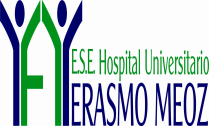 Opcional: nombre del servicio abajo del logo.CLÁUSULA TERCERA: OBLIGACIONES DEL HOSPITAL: El HOSPITAL se obliga a: 1. Cancelar los valores que se facturen dentro de los plazos estipulados. 2.  Posibilitar el acceso al HOSPITAL del contratista y sus dependientes  al área en jornadas normales de trabajo y,  en jornadas especiales de ser necesario. 3. Para ejercer el control de la ejecución contractual y fijar los lineamientos correspondientes, el Subgerente Administrativo, podrá convocar a reuniones al contratista y el supervisor y/o interventor del contrato.  CLÁUSULA  CUARTA.- VIGENCIA Y PLAZO DE EJECUCIÓN DEL CONTRATO:  La duración del contrato será de  Cuarenta y Cinco  (45) días,  contados a partir de la legalización y aceptación del contrato. El  plazo de la vigencia contractual comprende  el plazo de ejecución y el plazo de liquidación, el cual corresponde a seis (6) meses. PARÁGRAFO: REQUISITOS DE EJECUCIÓN CONTRACTUAL: Para la ejecución del contrato se requiere expedición del registro presupuestal  y aprobación por parte de la E.S.E. HUEM de las garantías que debe constituir el contratista. CLÁUSULA  QUINTA.- VALOR DEL CONTRATO Y FORMA DE PAGO: El valor del contrato se fija en la suma de ………………………………………………….. ($.......................) M/CTE, incluido IVA.  EL HOSPITAL pagará el valor del contrato al CONTRATISTA  de acuerdo a la ejecución objeto del contrato, cuyo pago se supedita al informe del supervisor del contrato, contentivo de la certificación de cumplimiento, los aspectos técnicos, jurídicos, administrativos y financieros a que haya lugar. La cuantía del contrato corresponde a las siguientes especificaciones y valores:PARÁGRAFO PRIMERO.- IMPUTACIÓN PRESUPUESTAL: Los pagos a cargo del HOSPITAL originados en el presente contrato están subordinados a las respectivas apropiaciones presupuéstales y se imputarán con cargo al presupuesto de la vigencia fiscal del 2014,  rubro: 211101041101-211201041101, denominación: Dotacion; para cuyos fines se expidió el Certificado de Disponibilidad Presupuestal- C.D.P. No: 800 del 25 de Junio de 2014. PARÁGRAFO SEGUNDO.- Todo pago se efectuará dentro de los noventa (90) días siguientes a la presentación de la factura o cuenta de cobro.. PARÁGRAFO TERCERO.- Los informes del supervisor se sustentarán en la factura o documento equivalente, comprobantes de pago y aquellos otros documentos soportes que se deriven de la ejecución contractual. PARÁGRAFO CUARTO: El valor del contrato incluye todos los costos directos e indirectos, costos fiscales y en general, todos aquellos que se deriven del contrato. El contratista debe cancelar y acreditar los respectivos impuestos y demás costos fiscales, dentro de ellos la estampilla Pro- Empresa Social del Estado Hospital Universitario Erasmo Meoz; en su defecto, autoriza al HOSPITAL para efectuar las deducciones de ley. CLÁUSULA SEXTA.-  GARANTÍAS: El contratista se obliga a constituir a favor de  DE ESTADO HOSPITAL UNIVERSITARIO ERASMO MEOZ garantía única, expedida por una compañía de seguros legalmente establecida en Colombia, la cual se mantendrá vigente durante la vida del contrato y se ajustará a los límites, existencia y extensión del riesgo amparado, conforme lo establecido en el artículo 95 del Manual de Contratación de la ESE HUEM, de la siguiente manera:CLÁUSULA SEPTIMA.- CLÁUSULA PENAL PECUNIARIA: Se estipula una Cláusula penal equivalente al veinte por ciento (20%) del valor total del Contrato, suma que cancelará EL CONTRATISTA en el evento de incumplir sus  obligaciones y  que podrá ser cobrada por la vía ejecutiva, sin constitución en mora ni requerimiento alguno. CLÁUSULA OCTAVA.- TERMINACIÓN: La terminación del contrato procederá en los siguientes eventos: 1) Expiración del plazo pactado. 2)  Por mutuo acuerdo entre las partes. 3) Declaración de Terminación unilateral. 4) Declaratoria de caducidad. 5) En el evento que  genere modificación  en su planta de personal. 6) En el evento que el gobierno nacional expida normatividad aplicable a las EMPRESAS SOCIALES DEL ESTADO para la contratación de personal misional y efectúe el aporte de los recursos para tal fin.   CLÁUSULA NOVENA.-  LIQUIDACIÓN: El contrato será objeto de liquidación de común acuerdo entre las partes contratantes, procedimiento que se efectuará dentro de los seis (6) meses contados a partir de la terminación o a la fecha del acuerdo que la disponga. En esta etapa las partes acordarán los ajustes, revisiones y reconocimientos a que haya lugar. Para la liquidación se exigirá al contratista la extensión o ampliación de la garantía, si a ello hubiere lugar. En aquellos casos en que el contratista no acepte expresamente la liquidación, no obstante habérsele enviado en tres (3) oportunidades, mediando un  lapso mínimo de quince (15) días calendario, se entenderá para todos los efectos legales, aceptación tácita de la liquidación.  CLÁUSULA DECIMA.- SOLUCION DE CONFLICTOS CONTRACTUALES: En el evento de surgir divergencias entre las partes, se acudirá al empleo de mecanismos de solución de controversias contractuales previstos en la ley colombiana, dentro de ellos: el arreglo directo, la conciliación y transacción, conforme lo preceptuado en el Manual de Contratación de la E.S.E. HUEM. CLÁUSULA DECIMO PRIMERA.- EXCLUSIÓN DE LA RELACION LABORAL: El contratista desarrollará el objeto del contrato bajo su propia responsabilidad y plena autonomía técnica y administrativa, conforme las condiciones pactadas. En consecuencia, no existirá ninguna clase de vínculo laboral entre las partes ni las personas que el contratista emplee para la ejecución del presente contrato. CLÁUSULA DECIMO SEGUNDA.- INDEMNIDAD: El contratista mantendrá indemne a la E.S.E. HUEM contra todo reclamo, demanda, acción legal y costo que pueda causarse o surgir por daños o lesiones a personas o propiedades de terceros, durante la ejecución del objeto contractual y  hasta la liquidación definitiva del contrato. Se consideran como hechos imputables al contratista, todas las acciones u omisiones y en general, cualquier incumplimiento de sus obligaciones contractuales. CLÁUSULA DECIMO TERCERA.- SUPERVISIÓN: Para el control y seguimiento del cabal cumplimiento del objeto contractual se designa como supervisor del presente contrato al  Subgerente  Administrativo de la E.S.E. HUEM, o su delegado, quién se encargará de velar por la observancia plena de las cláusulas pactadas entre las partes. PARÁGRAFO PRIMERO: Las órdenes, requerimientos y demás documentos relacionados con el ejercicio de la Supervisión, deberán constar por escrito. PARÁGRAFO SEGUNDO: El contratista se compromete a acatar las observaciones y sugerencias que le imparta el HOSPITAL con miras al cumplimiento del objeto contractual. CLÁUSULA DECIMO CUARTA.- CESIÓN: El contrato solo podrá cederse total o parcialmente,  previa autorización escrita de la E.S.E. HUEM. Para que la cesión sea procedente, el contratista cedente deberá acreditar que el cesionario reúne las mismas o mejores calidades que él. PARÁGRAFO: Si hay lugar a cesión del contrato a favor del garante, este estará obligado a constituir las garantías previstas en el contrato. CLÁUSULA DECIMO QUINTA.- INHABILIDADES E INCOMPATIBILIDADES.- El contratista manifiesta, bajo la gravedad de juramento, que no se encuentra incurso en inhabilidades e incompatibilidades legales celebrar el presente contrato. CLÁUSULA DECIMO SEXTA.- RÉGIMEN LEGAL: El presente contrato se rige por el Derecho Privado, conforme lo señalado en el artículo 195 de la  Ley 100 de 1993, y por el Estatuto de Contratación- Acuerdo No: 008 de 2013- emanado de la Junta Directiva, reglamentado por la  Resolución No: 001236 de 2013-Manual de Contratación-, así como la normatividad en concordancia, o aquella que la modifique, complemente, aclare o sustituya. CLÁUSULA DECIMO SEPTIMA.- INTERPRETACIÓN UNILATERAL: Si durante la ejecución del contrato surgen discrepancias entre las partes sobre la interpretación de algunas de sus estipulaciones que puedan conducir a la paralización o a la afectación grave del servicio público que se pretende satisfacer con el objeto contratado, la ESE HUEM, si no se logra acuerdo, interpretará en acto administrativo debidamente motivado, las estipulaciones o cláusulas objeto de la diferencia. CLÁUSULA DECIMO OCTAVA.- MODIFICACIÓN UNILATERAL: Si durante la ejecución del contrato y para evitar la paralización o la afectación grave del servicio público que se deba satisfacer con él, fuere necesario introducir variaciones en el contrato y previamente las partes no llegan al acuerdo respectivo, la ESE HUEM en acto administrativo debidamente motivado, lo modificará mediante la supresión o adición de obras, trabajos, suministros o servicios. Si las modificaciones alteran el valor del contrato en un veinte por ciento (20%) o más del valor inicial, el contratista podrá renunciar a la continuación de la ejecución. En este evento, se ordenará la liquidación del contrato y la ESE HUEM adoptará de manera inmediata las medidas que fueren necesarias para garantizar la terminación del objeto del mismo. CLÁUSULA DECIMO NOVENA.- TERMINACIÓN UNILATERAL:   La ESE HUEM en acto administrativo debidamente motivado dispondrá la terminación anticipada del contrato en los siguientes eventos: 1. Cuando las exigencias del servicio público lo requieran o la situación de orden público lo imponga. 2. Por muerte o incapacidad física permanente del contratista, si es persona natural, o por disolución de la persona jurídica del contratista. 3. Por interdicción judicial o declaración de quiebra del contratista. 4. Por cesación de pagos, concurso de acreedores o embargos judiciales del contratista que afecten de manera grave el cumplimiento del contrato. Sin embargo, en los casos a que se refieren los numerales 2 y 3 de este artículo podrá continuarse la ejecución con el garante de la obligación. La iniciación de trámite concordatario no dará lugar a la declaratoria de terminación unilateral. En tal evento la ejecución se hará con sujeción a las normas sobre administración de negocios del deudor en concordato. La Empresa dispondrá las medidas de inspección, control y vigilancia necesarias para asegurar el cumplimiento del objeto contractual e impedir la paralización del servicio.  CLÁUSULA VIGESIMA.- CADUCIDAD: En caso de presentarse alguno de los hechos constitutivos de incumplimiento de las obligaciones a cargo del contratista, que afecte de manera grave y directa la ejecución del contrato y evidencie que puede conducir a su paralización, la ESE HUEM por medio de acto administrativo debidamente motivado lo dará por terminado y ordenará su liquidación en el estado en que se encuentre. Si se declara la caducidad no habrá lugar a indemnización para el contratista, quien se hará acreedor a las sanciones e inhabilidades previstas en esta ley.  La declaratoria de caducidad será constitutiva del siniestro de incumplimiento. CLÁUSULA VIGESIMA PRIMERA.-   PERFECCIONAMIENTO: El presente contrato se perfecciona con la suscripción de las partes. CLÁUSULA VIGESIMA SEGUNDA.- MODIFICACION Y ADICION: El presente contrato podrá ser modificado y/o adicionado, mediante acuerdo expreso de las partes, conforme los lineamientos fijados en el Manual de contratación de la E.S.E. HUEM. CLÁUSULA  VIGESIMA TERCERA.- DOMICILIO CONTRACTUAL: El domicilio contractual para el cumplimiento de las Obligaciones, así como para todos los efectos jurídicos corresponde a la ciudad de San José de Cúcuta. Para constancia se firma en  de San José de Cúcuta a los,   …………………………EL CONTRATANTE,                         			                      EL CONTRATISTA,Gerente   E.S.E. HUEM			  ………………..Aprobó: Judith Magaly  Carvajal Contreras, Coordinador GABYSProyectó: Argemira Mora Alvarez, Técnico Administrativo, GABYSANEXO 2:   FORMATO DE CARTA DE PRESENTACIÓN DE Ciudad y fecha.SeñoresE.S.E. HOSPITAL UNIVERSITARIO ERASMO MEOZ – NORTE DE SANTANDERCUCUTA.REFERENCIA:		PROCESO DE INVITACION PÚBLICA DE MENOR CUANTIA No: SA14-228Nosotros los suscritos: _____________________________ (nombre del proponente) de acuerdo con el Pliego de Condiciones, hacemos la siguiente propuesta para _____________________________________ (objeto del PROCESO DE CONTRATACION) y, en caso que nos sea aceptada por .E. HOSPITAL UNIVERSITARIO ERASMO MEOZ – NORTE DE SANTANDER, nos comprometemos a firmar el contrato correspondiente en la fecha fijada en el cronograma.Declaramos así mismo:Que esta propuesta y el contrato que llegare a celebrarse sólo compromete a los firmantes de esta carta.Que ninguna entidad o persona distinta a los firmantes tiene interés comercial en esta propuesta ni en el contrato probable que de ella se derive.Que conocemos la información general, invitación, adendas y demás documentos del  presente proceso contractual y  aceptamos los requisitos en ellos contenidos.Que no nos hallamos incursos en causal alguna de inhabilidad e incompatibilidad señaladas en  y que no nos encontramos en ninguno de los eventos de prohibiciones especiales para contratar.Que no hemos sido sancionados mediante acto administrativo ejecutoriado por ninguna Entidad Oficial dentro de los últimos dos (2) años anteriores a la fecha de cierre del presente proceso contractual. (en caso contrario) informamos que hemos tenido incumplimiento con las siguientes entidades: _______________________________ (indicar el nombre de cada entidad).Que si se nos adjudica el contrato, nos comprometemos a constituir las garantías requeridas y a suscribir éstas y aquél dentro de los términos señalados para ello.Atentamente,Nombre o razón social: C. C. _______ de ______NIT:Dirección: Teléfono: Fax: Correo electrónico: En constancia, se firma en ______________, a los ____ días del mes de _____ de 200__.(Nombre y firma de cada uno de los integrantes)(Nombre y firma del Representante Legal)ANEXO 3:   FORMATO INFORMACION DEL  CONSORCIOCiudad y fecha.SeñoresE.S.E. HOSPITAL UNIVERSITARIO ERASMO MEOZ – NORTE DE SANTANDERCUCUTA.REFERENCIA:		PROCESO DE INVITACION PÚBLICA DE MENOR CUANTIA No: SA14-228Ciudad y fecha.Los suscritos, __________________ (nombre del Representante Legal) y __________________ (nombre del Representante Legal), debidamente autorizados para actuar en nombre y representación de _________________________ (nombre o razón social del integrante) y ___________________________ (nombre o razón social del integrante), respectivamente, manifestamos por este documento, que hemos convenido asociarnos en CONSORCIO, para participar en el proceso contractual de la referencia, cuyo objeto es ____________________________, y por lo tanto, expresamos lo siguiente:La duración de este CONSORCIO será igual al término de vigencia del contrato y un (1) año más.El Consorcio está integrado por:NOMBRE              			PARTICIPACIÓN(%)_________________________              _______________________________________              _______________________________________              ______________La responsabilidad de los integrantes del CONSORCIO es solidaria, ilimitada y mancomunada.El representante del CONSORCIO es ____________________________ (indicar el nombre), identificado con C. C. No. ______________ de ____________________, quien está expresamente facultado para firmar, presentar la propuesta y, en caso de salir favorecidos con la adjudicación, firmar el contrato y tomar todas las determinaciones que fueren necesarias respecto a la ejecución y liquidación del contrato con amplias y suficientes facultades.La sede del CONSORCIO es:Dirección:		 ___________________________________________Teléfono:		 ___________________________________________Fax:		               ___________________________________________Correo electrónico:	 ___________________________________________Ciudad:		 ___________________________________________En constancia, se firma en ______________, a los ____ días del mes de _____ de 200__.(Nombre y firma de cada uno de los integrantes)(Nombre y firma del Representante Legal del Consorcio)ANEXO 4: FORMATO  INFORMACIÓN DE UNIÓN TEMPORALCiudad y fecha.SeñoresE.S.E. HOSPITAL UNIVERSITARIO ERASMO MEOZ – NORTE DE SANTANDER.CUCUTAREFERENCIA:              PROCESO DE INVITUACION PÚBLICA DE MENOR CUANTIA No. SA14-228Los suscritos, __________________ (nombre del Representante Legal) y __________________ (nombre del Representante Legal), debidamente autorizados para actuar en nombre y representación de ______________________ (nombre o razón social del integrante) y ___________________________ (nombre o razón social del integrante), respectivamente, manifestamos por este documento, que hemos convenido asociarnos en UNIÓN TEMPORAL para participar en el proceso contractual de la referencia, cuyo objeto es _________________________________________, y por lo tanto, expresamos lo siguiente:La duración de esta UNION TEMPORAL será igual al término de vigencia del contrato y un (1) año más. está integrado por:NOMBRE              			       TERMINOS			COMPROMISOY EXTENSION DE*		           (%)_________________________              ______________		_______________________________________              ______________		_______________________________________              ______________		______________(*) Discriminar en función de los ítems establecidos en el presupuesto oficial, para cada uno de los integrantes. No pueden modificarse sin el consentimiento previo y expreso del HOSPITAL.La responsabilidad de los integrantes de  es solidaria e ilimitada.El representante de   es ___________________________ (indicar el nombre), identificado con C. C. No. ______________ de ____________________, quien está expresamente facultado para firmar, presentar la propuesta y, en caso de salir favorecidos con la adjudicación, firmar el contrato y tomar todas las determinaciones que fueren necesarias respecto a la ejecución y liquidación del contrato con amplias y suficientes facultades.La sede de  es:Dirección:		 ___________________________________________Teléfono:		 ___________________________________________Fax:		               ___________________________________________Correo electrónico:	 ___________________________________________Ciudad:		 ___________________________________________En constancia, se firma en ______________, a los ____ días del mes de _____ de 200__.(Nombre y firma de cada uno de los integrantes)(Nombre y firma del Representante Legal del Consorcio)INVITACION PÚBLICA MENOR CUANTIAPROCESO No: SA14-228INVITACION PÚBLICA MENOR CUANTIAPROCESO No: SA14-228INVITACION PÚBLICA MENOR CUANTIAPROCESO No: SA14-228DIRECCION: AV 11E No: 5AN – 71,Guaimaral, San José de Cúcuta - Norte De Santander - Colombia.DIRECCIONES ELECTRONICAS  E.S.E HUEM: contratacionbys@herasmomeoz.gov.cogerencia.asesor@herasmomeoz.gov.cocontratacion.gabys@gmail.com                                                                    PUBLICACIONES (Página web institucional):     www.herasmomeoz.gov.coNIT E.S.E HUEM: 800014918-9DIRECCION: AV 11E No: 5AN – 71,Guaimaral, San José de Cúcuta - Norte De Santander - Colombia.DIRECCIONES ELECTRONICAS  E.S.E HUEM: contratacionbys@herasmomeoz.gov.cogerencia.asesor@herasmomeoz.gov.cocontratacion.gabys@gmail.com                                                                    PUBLICACIONES (Página web institucional):     www.herasmomeoz.gov.coNIT E.S.E HUEM: 800014918-9DIRECCION: AV 11E No: 5AN – 71,Guaimaral, San José de Cúcuta - Norte De Santander - Colombia.DIRECCIONES ELECTRONICAS  E.S.E HUEM: contratacionbys@herasmomeoz.gov.cogerencia.asesor@herasmomeoz.gov.cocontratacion.gabys@gmail.com                                                                    PUBLICACIONES (Página web institucional):     www.herasmomeoz.gov.coNIT E.S.E HUEM: 800014918-9CONTENIDO:CONTENIDO:CONTENIDO:OBJETO CONTRACTUALOBJETO CONTRACTUALOBJETO CONTRACTUALCOMPRA DE VESTIDO Y CALZADO DE LABOR (DOTACION 2014), PARA SERVIDORES PUBLICOS DE LA  E.S.E HOSPITAL UNIVERSITARIO ERASMO MEOZ.COMPRA DE VESTIDO Y CALZADO DE LABOR (DOTACION 2014), PARA SERVIDORES PUBLICOS DE LA  E.S.E HOSPITAL UNIVERSITARIO ERASMO MEOZ.COMPRA DE VESTIDO Y CALZADO DE LABOR (DOTACION 2014), PARA SERVIDORES PUBLICOS DE LA  E.S.E HOSPITAL UNIVERSITARIO ERASMO MEOZ.REGIMEN LEGALREGIMEN LEGALREGIMEN LEGALEl contrato se rige por el Derecho Privado, conforme lo señalado en el artículo 195 de  100 de 1993, y por el Estatuto de Contratación- Acuerdo No: 008 de 2013- emanado de , reglamentado por : 001236 de 2013 -Manual de Contratación-, así como la normatividad en concordancia, o aquella que la modifique, complemente, aclare o sustituya. El Estatuto y Manual de .E HUEM se encuentran publicados en la página web de la entidad para su respectiva consulta.El contrato se rige por el Derecho Privado, conforme lo señalado en el artículo 195 de  100 de 1993, y por el Estatuto de Contratación- Acuerdo No: 008 de 2013- emanado de , reglamentado por : 001236 de 2013 -Manual de Contratación-, así como la normatividad en concordancia, o aquella que la modifique, complemente, aclare o sustituya. El Estatuto y Manual de .E HUEM se encuentran publicados en la página web de la entidad para su respectiva consulta.El contrato se rige por el Derecho Privado, conforme lo señalado en el artículo 195 de  100 de 1993, y por el Estatuto de Contratación- Acuerdo No: 008 de 2013- emanado de , reglamentado por : 001236 de 2013 -Manual de Contratación-, así como la normatividad en concordancia, o aquella que la modifique, complemente, aclare o sustituya. El Estatuto y Manual de .E HUEM se encuentran publicados en la página web de la entidad para su respectiva consulta.MODALIDAD DE CONTRATACIONMODALIDAD DE CONTRATACIONMODALIDAD DE CONTRATACIONConforme lo consagrado en el artículo 8 del Manual de Contratación de .E HUEM, teniendo en cuenta que el valor del contrato se encuentra dentro del rango correspondiente a: SUPERIOR A  50  E INFERIOR  O IGUAL A 1.000 S.M.L.M.V, la modalidad de selección es INVITACIÓN PÚBLICA DE MENOR CUANTÍA, la cual se sujeta al procedimiento previsto en el capítulo 4, Título II, ibídem. Conforme lo consagrado en el artículo 8 del Manual de Contratación de .E HUEM, teniendo en cuenta que el valor del contrato se encuentra dentro del rango correspondiente a: SUPERIOR A  50  E INFERIOR  O IGUAL A 1.000 S.M.L.M.V, la modalidad de selección es INVITACIÓN PÚBLICA DE MENOR CUANTÍA, la cual se sujeta al procedimiento previsto en el capítulo 4, Título II, ibídem. Conforme lo consagrado en el artículo 8 del Manual de Contratación de .E HUEM, teniendo en cuenta que el valor del contrato se encuentra dentro del rango correspondiente a: SUPERIOR A  50  E INFERIOR  O IGUAL A 1.000 S.M.L.M.V, la modalidad de selección es INVITACIÓN PÚBLICA DE MENOR CUANTÍA, la cual se sujeta al procedimiento previsto en el capítulo 4, Título II, ibídem. PARTICIPANTESPARTICIPANTESPARTICIPANTESPodrán  participar  en  la  presente  convocatoria  todas  las  personas  naturales  o  jurídicas  legalmente constituidas y domiciliadas en Colombia, individualmente o bajo las modalidades de consorcios o uniones temporales, cuyo objeto social esté relacionado directamente con el objeto de la presente convocatoria, de manera que permita la ejecución del contrato requerido; siempre y cuando no estén incursas en las prohibiciones, inhabilidades e incompatibilidades consagradas en  y , referidas en el Capítulo V, artículo 23 del Acuerdo 008 de junio 13 de 2013, emanado de  de  Del Estado  Hospital Universitario Erasmo Meoz, previstas en  001236 de septiembre 13 de 2013 - Manual de Contratación de .E HUEM- y por remisión expresa, los artículos 8 y 9 de  80 de 1993, con las modificaciones introducidas por  1150 de 2007 y demás normas concordantes.Los miembros del Consorcio o de  deberán designar la persona que para todos los efectos, representará al  Consorcio  o Unión Temporal y definir las condiciones de facturación. En general, deberán señalar las reglas básicas que regulen las relaciones entre ellos y su responsabilidad. Las personas jurídicas y/o naturales, y las personas integrantes de un consorcio o unión temporal deben acreditar individualmente la identificación tributaria e información sobre el régimen de impuesto a las ventas al que pertenece y el Certificado de Existencia y Representación Legal.  PERSONAS JURÍDICAS EXTRANJERAS: Cuando se trate de personas extranjeras deberán acreditar su existencia, representación legal y objeto social conforme lo dispuesto en la legislación colombiana y se sujetan a los siguientes requisitos: 1) Acreditar la existencia y representación legal, mediante documento expedido con fecha igual o inferior a los dos (2) meses anteriores a la fecha de presentación de la propuesta, en el que conste su existencia, objeto y vigencia y el nombre del representante legal de la sociedad o de la persona o personas que tengan la capacidad para comprometerla jurídicamente y sus facultades, y en el cual se señale expresamente que el representante no tiene limitaciones para presentar la propuesta, suscribir el contrato y comprometer a la entidad a través de su propuesta. 2) Acreditar un término mínimo remanente de duración de la sociedad, de un (1) año contado a partir del vencimiento del plazo máximo para la entrega de los bienes y/o servicios o de la vigencia del contrato. 3) Acreditar la suficiencia de la capacidad del representante legal para suscribir el contrato ofrecido. Cuando el representante legal tenga limitaciones estatutarias, se presentará adicionalmente copia del acta en la que conste la decisión del órgano social correspondiente que autorice al representante legal para presentar la propuesta y para actuar en los demás actos requeridos para la contratación en el caso de confirmársele o aceptársele la oferta. 4) Acreditar que su objeto principal está directamente relacionado con el objeto del contrato, de manera que le permita a la persona jurídica celebrar y ejecutar el contrato ofrecido, teniendo en cuenta a estos efectos el alcance y la naturaleza de las diferentes obligaciones que adquiere. 5) En todos los casos, cumplirán todos y cada uno de los requisitos legales exigidos para la validez y oponibilidad en Colombia de documentos expedidos en el exterior con el propósito que obren como prueba conforme con los artículos 259 y 260 del Código de Procedimiento Civil y las demás normas vigentes.En todo caso, el proponente incluirá la totalidad de requisitos y formalidades exigidos, bien sea en la legislación nacional o en el convenio o tratado internacional, coherente a lo exigido por la norma a la cual se acoge el proponente para tal efecto. En el evento de que al documento suscrito en el exterior, le sea aplicable un convenio o tratado internacional que verse sobre la supresión del requisito de legalización (convención 12 de la Haya del 05 de octubre de 1961 o similares), el proponente DEBERÁ APORTAR LOS DOCUMENTOS IDÓNEOS Y PLENOS CON FORMALIDADES, EN ORIGINAL. Si se trata de documentos suscritos en el exterior que requieren de actos notariales o que se consideren documentos públicos siéndoles aplicables la Ley 455 de 1998, deberá el proponente aportar el original del documento donde se distingan los sellos y firmas necesarios, requeridos y certificados, así como el APOSTILLE ORIGINAL del aludido documento, de tal manera que lo certificado en el formato del apostille corresponda y sea atribuible al documento expedido en el exterior. En caso de ausencia o falta de alguna de las formalidades exigidas por el ordenamiento jurídico, los actos que sustancian los documentos aportados en la propuesta serán tenidos como INEXISTENTES conforme al art. 898 del Código de Comercio, sin perjuicio de que el HOSPITAL le requiera su aporte, por una sola vez y dentro del plazo fijado en  el cronograma. Para los fines previstos con antelación, se deben tener en cuenta las siguientes disposiciones legales: Código de Procedimiento Civil Colombiano: “Artículo 48. Representación de personas jurídicas extranjeras y organizaciones no gubernamentales sin ánimo de lucro. Las personas jurídicas extranjeras de derecho privado y las organizaciones no gubernamentales extranjeras sin ánimo de lucro, con domicilio en el exterior, que establezcan negocios permanentes o deseen desarrollar su objeto social en Colombia, deberán constituir en el lugar donde tengan tales negocios o en el lugar de su domicilio principal en el país, apoderados con capacidad para representarlas judicialmente. Con tal fin se protocolizará en la notaría del respectivo circuito prueba idónea de la existencia y representación de dichas personas jurídicas y del correspondiente poder. Un extracto de los documentos protocolizados se inscribirá en el registro de la respectiva cámara de comercio del lugar. Las personas jurídicas extranjeras que no tengan negocios permanentes en Colombia, estarán representadas en los procesos por el apoderado que constituyan con las formalidades prescritas en este Código."Decreto 19 de 2012: Artículo 51. DEMOSTRACIÓN DEL TRATAMIENTO A LAS OFERTAS DE BIENES Y SERVICIOS COLOMBIANOS EN EL EXTERIOR. Modificatorio del parágrafo del artículo 1 de la Ley 816 de 2003: “Se otorgará tratamiento de bienes y servicios nacionales a aquellos bienes y servicios originarios de los países con los que Colombia ha negociado trato nacional en materia de compras estatales y de aquellos países en los cuales a las ofertas de bienes y servicios colombianos se les conceda el mismo tratamiento otorgado a sus bienes y servicios nacionales. La acreditación o demostración de tal circunstancia se hará en los términos que señale el reglamento". Artículo 52. APOSTILLAJE. A más tardar el primero de julio de 2012, los trámites de apostillaje, dentro del territorio nacional y en el extranjero, se podrán solicitar mediante el uso de correo postal, sin que se requiera la presentación personal del solicitante. El Gobierno Nacional reglamentará el procedimiento y el uso de medios electrónicos.RESPONSABILIDAD DEL PROPONENTE.Los 	PROPONENTES al elaborar su PROPUESTA, deben incluir los aspectos y requerimientos necesarios para cumplir con todas y cada una de las obligaciones contractuales y asumir los riesgos inherentes a la ejecución del Contrato, así mismo deben tener en cuenta que el cálculo de los costos y gastos,  cualesquiera  que ellos sean, se deben basar estrictamente en sus propios  estudios y estimativos técnicos, bajo su cuenta y riesgo. De manera especial y respecto de los aspectos técnicos, deben tener en cuenta la obligatoriedad de cumplir con los estándares mínimos establecidos en esta invitación. Por tanto, es entendido que el análisis de la información ofrecida y obtenida de conformidad con lo establecido en este numeral y de cualquier otra información que los PROPONENTES estimen necesaria para la elaboración y presentación de sus PROPUESTAS es responsabilidad de ellos. La presentación de  implica que el proponente ha realizado el estudio y  análisis  de  dicha información, que  recibió  las aclaraciones  necesarias  por  parte  del HOSPITAL sobre inquietudes o dudas  previamente consultadas,  que ha aceptado que ésta invitación es completa, compatible y adecuada; que ha tenido en cuenta todo lo anterior para fijar los precios, plazos y demás aspectos de la propuesta necesarios para el debido cumplimiento del objeto contractual. En razón de ello, se entiende para todos los efectos que el proponente conoce y acepta  los términos y condiciones planteados por .E HUEM. Todas las interpretaciones equivocadas, que con base en sus propios juicios, conclusiones, análisis, etc., obtenga el PROPONENTE respecto de esta invitación, son de su exclusiva responsabilidad, por tanto, ésta no será extendida al HOSPITAL. Podrán  participar  en  la  presente  convocatoria  todas  las  personas  naturales  o  jurídicas  legalmente constituidas y domiciliadas en Colombia, individualmente o bajo las modalidades de consorcios o uniones temporales, cuyo objeto social esté relacionado directamente con el objeto de la presente convocatoria, de manera que permita la ejecución del contrato requerido; siempre y cuando no estén incursas en las prohibiciones, inhabilidades e incompatibilidades consagradas en  y , referidas en el Capítulo V, artículo 23 del Acuerdo 008 de junio 13 de 2013, emanado de  de  Del Estado  Hospital Universitario Erasmo Meoz, previstas en  001236 de septiembre 13 de 2013 - Manual de Contratación de .E HUEM- y por remisión expresa, los artículos 8 y 9 de  80 de 1993, con las modificaciones introducidas por  1150 de 2007 y demás normas concordantes.Los miembros del Consorcio o de  deberán designar la persona que para todos los efectos, representará al  Consorcio  o Unión Temporal y definir las condiciones de facturación. En general, deberán señalar las reglas básicas que regulen las relaciones entre ellos y su responsabilidad. Las personas jurídicas y/o naturales, y las personas integrantes de un consorcio o unión temporal deben acreditar individualmente la identificación tributaria e información sobre el régimen de impuesto a las ventas al que pertenece y el Certificado de Existencia y Representación Legal.  PERSONAS JURÍDICAS EXTRANJERAS: Cuando se trate de personas extranjeras deberán acreditar su existencia, representación legal y objeto social conforme lo dispuesto en la legislación colombiana y se sujetan a los siguientes requisitos: 1) Acreditar la existencia y representación legal, mediante documento expedido con fecha igual o inferior a los dos (2) meses anteriores a la fecha de presentación de la propuesta, en el que conste su existencia, objeto y vigencia y el nombre del representante legal de la sociedad o de la persona o personas que tengan la capacidad para comprometerla jurídicamente y sus facultades, y en el cual se señale expresamente que el representante no tiene limitaciones para presentar la propuesta, suscribir el contrato y comprometer a la entidad a través de su propuesta. 2) Acreditar un término mínimo remanente de duración de la sociedad, de un (1) año contado a partir del vencimiento del plazo máximo para la entrega de los bienes y/o servicios o de la vigencia del contrato. 3) Acreditar la suficiencia de la capacidad del representante legal para suscribir el contrato ofrecido. Cuando el representante legal tenga limitaciones estatutarias, se presentará adicionalmente copia del acta en la que conste la decisión del órgano social correspondiente que autorice al representante legal para presentar la propuesta y para actuar en los demás actos requeridos para la contratación en el caso de confirmársele o aceptársele la oferta. 4) Acreditar que su objeto principal está directamente relacionado con el objeto del contrato, de manera que le permita a la persona jurídica celebrar y ejecutar el contrato ofrecido, teniendo en cuenta a estos efectos el alcance y la naturaleza de las diferentes obligaciones que adquiere. 5) En todos los casos, cumplirán todos y cada uno de los requisitos legales exigidos para la validez y oponibilidad en Colombia de documentos expedidos en el exterior con el propósito que obren como prueba conforme con los artículos 259 y 260 del Código de Procedimiento Civil y las demás normas vigentes.En todo caso, el proponente incluirá la totalidad de requisitos y formalidades exigidos, bien sea en la legislación nacional o en el convenio o tratado internacional, coherente a lo exigido por la norma a la cual se acoge el proponente para tal efecto. En el evento de que al documento suscrito en el exterior, le sea aplicable un convenio o tratado internacional que verse sobre la supresión del requisito de legalización (convención 12 de la Haya del 05 de octubre de 1961 o similares), el proponente DEBERÁ APORTAR LOS DOCUMENTOS IDÓNEOS Y PLENOS CON FORMALIDADES, EN ORIGINAL. Si se trata de documentos suscritos en el exterior que requieren de actos notariales o que se consideren documentos públicos siéndoles aplicables la Ley 455 de 1998, deberá el proponente aportar el original del documento donde se distingan los sellos y firmas necesarios, requeridos y certificados, así como el APOSTILLE ORIGINAL del aludido documento, de tal manera que lo certificado en el formato del apostille corresponda y sea atribuible al documento expedido en el exterior. En caso de ausencia o falta de alguna de las formalidades exigidas por el ordenamiento jurídico, los actos que sustancian los documentos aportados en la propuesta serán tenidos como INEXISTENTES conforme al art. 898 del Código de Comercio, sin perjuicio de que el HOSPITAL le requiera su aporte, por una sola vez y dentro del plazo fijado en  el cronograma. Para los fines previstos con antelación, se deben tener en cuenta las siguientes disposiciones legales: Código de Procedimiento Civil Colombiano: “Artículo 48. Representación de personas jurídicas extranjeras y organizaciones no gubernamentales sin ánimo de lucro. Las personas jurídicas extranjeras de derecho privado y las organizaciones no gubernamentales extranjeras sin ánimo de lucro, con domicilio en el exterior, que establezcan negocios permanentes o deseen desarrollar su objeto social en Colombia, deberán constituir en el lugar donde tengan tales negocios o en el lugar de su domicilio principal en el país, apoderados con capacidad para representarlas judicialmente. Con tal fin se protocolizará en la notaría del respectivo circuito prueba idónea de la existencia y representación de dichas personas jurídicas y del correspondiente poder. Un extracto de los documentos protocolizados se inscribirá en el registro de la respectiva cámara de comercio del lugar. Las personas jurídicas extranjeras que no tengan negocios permanentes en Colombia, estarán representadas en los procesos por el apoderado que constituyan con las formalidades prescritas en este Código."Decreto 19 de 2012: Artículo 51. DEMOSTRACIÓN DEL TRATAMIENTO A LAS OFERTAS DE BIENES Y SERVICIOS COLOMBIANOS EN EL EXTERIOR. Modificatorio del parágrafo del artículo 1 de la Ley 816 de 2003: “Se otorgará tratamiento de bienes y servicios nacionales a aquellos bienes y servicios originarios de los países con los que Colombia ha negociado trato nacional en materia de compras estatales y de aquellos países en los cuales a las ofertas de bienes y servicios colombianos se les conceda el mismo tratamiento otorgado a sus bienes y servicios nacionales. La acreditación o demostración de tal circunstancia se hará en los términos que señale el reglamento". Artículo 52. APOSTILLAJE. A más tardar el primero de julio de 2012, los trámites de apostillaje, dentro del territorio nacional y en el extranjero, se podrán solicitar mediante el uso de correo postal, sin que se requiera la presentación personal del solicitante. El Gobierno Nacional reglamentará el procedimiento y el uso de medios electrónicos.RESPONSABILIDAD DEL PROPONENTE.Los 	PROPONENTES al elaborar su PROPUESTA, deben incluir los aspectos y requerimientos necesarios para cumplir con todas y cada una de las obligaciones contractuales y asumir los riesgos inherentes a la ejecución del Contrato, así mismo deben tener en cuenta que el cálculo de los costos y gastos,  cualesquiera  que ellos sean, se deben basar estrictamente en sus propios  estudios y estimativos técnicos, bajo su cuenta y riesgo. De manera especial y respecto de los aspectos técnicos, deben tener en cuenta la obligatoriedad de cumplir con los estándares mínimos establecidos en esta invitación. Por tanto, es entendido que el análisis de la información ofrecida y obtenida de conformidad con lo establecido en este numeral y de cualquier otra información que los PROPONENTES estimen necesaria para la elaboración y presentación de sus PROPUESTAS es responsabilidad de ellos. La presentación de  implica que el proponente ha realizado el estudio y  análisis  de  dicha información, que  recibió  las aclaraciones  necesarias  por  parte  del HOSPITAL sobre inquietudes o dudas  previamente consultadas,  que ha aceptado que ésta invitación es completa, compatible y adecuada; que ha tenido en cuenta todo lo anterior para fijar los precios, plazos y demás aspectos de la propuesta necesarios para el debido cumplimiento del objeto contractual. En razón de ello, se entiende para todos los efectos que el proponente conoce y acepta  los términos y condiciones planteados por .E HUEM. Todas las interpretaciones equivocadas, que con base en sus propios juicios, conclusiones, análisis, etc., obtenga el PROPONENTE respecto de esta invitación, son de su exclusiva responsabilidad, por tanto, ésta no será extendida al HOSPITAL. Podrán  participar  en  la  presente  convocatoria  todas  las  personas  naturales  o  jurídicas  legalmente constituidas y domiciliadas en Colombia, individualmente o bajo las modalidades de consorcios o uniones temporales, cuyo objeto social esté relacionado directamente con el objeto de la presente convocatoria, de manera que permita la ejecución del contrato requerido; siempre y cuando no estén incursas en las prohibiciones, inhabilidades e incompatibilidades consagradas en  y , referidas en el Capítulo V, artículo 23 del Acuerdo 008 de junio 13 de 2013, emanado de  de  Del Estado  Hospital Universitario Erasmo Meoz, previstas en  001236 de septiembre 13 de 2013 - Manual de Contratación de .E HUEM- y por remisión expresa, los artículos 8 y 9 de  80 de 1993, con las modificaciones introducidas por  1150 de 2007 y demás normas concordantes.Los miembros del Consorcio o de  deberán designar la persona que para todos los efectos, representará al  Consorcio  o Unión Temporal y definir las condiciones de facturación. En general, deberán señalar las reglas básicas que regulen las relaciones entre ellos y su responsabilidad. Las personas jurídicas y/o naturales, y las personas integrantes de un consorcio o unión temporal deben acreditar individualmente la identificación tributaria e información sobre el régimen de impuesto a las ventas al que pertenece y el Certificado de Existencia y Representación Legal.  PERSONAS JURÍDICAS EXTRANJERAS: Cuando se trate de personas extranjeras deberán acreditar su existencia, representación legal y objeto social conforme lo dispuesto en la legislación colombiana y se sujetan a los siguientes requisitos: 1) Acreditar la existencia y representación legal, mediante documento expedido con fecha igual o inferior a los dos (2) meses anteriores a la fecha de presentación de la propuesta, en el que conste su existencia, objeto y vigencia y el nombre del representante legal de la sociedad o de la persona o personas que tengan la capacidad para comprometerla jurídicamente y sus facultades, y en el cual se señale expresamente que el representante no tiene limitaciones para presentar la propuesta, suscribir el contrato y comprometer a la entidad a través de su propuesta. 2) Acreditar un término mínimo remanente de duración de la sociedad, de un (1) año contado a partir del vencimiento del plazo máximo para la entrega de los bienes y/o servicios o de la vigencia del contrato. 3) Acreditar la suficiencia de la capacidad del representante legal para suscribir el contrato ofrecido. Cuando el representante legal tenga limitaciones estatutarias, se presentará adicionalmente copia del acta en la que conste la decisión del órgano social correspondiente que autorice al representante legal para presentar la propuesta y para actuar en los demás actos requeridos para la contratación en el caso de confirmársele o aceptársele la oferta. 4) Acreditar que su objeto principal está directamente relacionado con el objeto del contrato, de manera que le permita a la persona jurídica celebrar y ejecutar el contrato ofrecido, teniendo en cuenta a estos efectos el alcance y la naturaleza de las diferentes obligaciones que adquiere. 5) En todos los casos, cumplirán todos y cada uno de los requisitos legales exigidos para la validez y oponibilidad en Colombia de documentos expedidos en el exterior con el propósito que obren como prueba conforme con los artículos 259 y 260 del Código de Procedimiento Civil y las demás normas vigentes.En todo caso, el proponente incluirá la totalidad de requisitos y formalidades exigidos, bien sea en la legislación nacional o en el convenio o tratado internacional, coherente a lo exigido por la norma a la cual se acoge el proponente para tal efecto. En el evento de que al documento suscrito en el exterior, le sea aplicable un convenio o tratado internacional que verse sobre la supresión del requisito de legalización (convención 12 de la Haya del 05 de octubre de 1961 o similares), el proponente DEBERÁ APORTAR LOS DOCUMENTOS IDÓNEOS Y PLENOS CON FORMALIDADES, EN ORIGINAL. Si se trata de documentos suscritos en el exterior que requieren de actos notariales o que se consideren documentos públicos siéndoles aplicables la Ley 455 de 1998, deberá el proponente aportar el original del documento donde se distingan los sellos y firmas necesarios, requeridos y certificados, así como el APOSTILLE ORIGINAL del aludido documento, de tal manera que lo certificado en el formato del apostille corresponda y sea atribuible al documento expedido en el exterior. En caso de ausencia o falta de alguna de las formalidades exigidas por el ordenamiento jurídico, los actos que sustancian los documentos aportados en la propuesta serán tenidos como INEXISTENTES conforme al art. 898 del Código de Comercio, sin perjuicio de que el HOSPITAL le requiera su aporte, por una sola vez y dentro del plazo fijado en  el cronograma. Para los fines previstos con antelación, se deben tener en cuenta las siguientes disposiciones legales: Código de Procedimiento Civil Colombiano: “Artículo 48. Representación de personas jurídicas extranjeras y organizaciones no gubernamentales sin ánimo de lucro. Las personas jurídicas extranjeras de derecho privado y las organizaciones no gubernamentales extranjeras sin ánimo de lucro, con domicilio en el exterior, que establezcan negocios permanentes o deseen desarrollar su objeto social en Colombia, deberán constituir en el lugar donde tengan tales negocios o en el lugar de su domicilio principal en el país, apoderados con capacidad para representarlas judicialmente. Con tal fin se protocolizará en la notaría del respectivo circuito prueba idónea de la existencia y representación de dichas personas jurídicas y del correspondiente poder. Un extracto de los documentos protocolizados se inscribirá en el registro de la respectiva cámara de comercio del lugar. Las personas jurídicas extranjeras que no tengan negocios permanentes en Colombia, estarán representadas en los procesos por el apoderado que constituyan con las formalidades prescritas en este Código."Decreto 19 de 2012: Artículo 51. DEMOSTRACIÓN DEL TRATAMIENTO A LAS OFERTAS DE BIENES Y SERVICIOS COLOMBIANOS EN EL EXTERIOR. Modificatorio del parágrafo del artículo 1 de la Ley 816 de 2003: “Se otorgará tratamiento de bienes y servicios nacionales a aquellos bienes y servicios originarios de los países con los que Colombia ha negociado trato nacional en materia de compras estatales y de aquellos países en los cuales a las ofertas de bienes y servicios colombianos se les conceda el mismo tratamiento otorgado a sus bienes y servicios nacionales. La acreditación o demostración de tal circunstancia se hará en los términos que señale el reglamento". Artículo 52. APOSTILLAJE. A más tardar el primero de julio de 2012, los trámites de apostillaje, dentro del territorio nacional y en el extranjero, se podrán solicitar mediante el uso de correo postal, sin que se requiera la presentación personal del solicitante. El Gobierno Nacional reglamentará el procedimiento y el uso de medios electrónicos.RESPONSABILIDAD DEL PROPONENTE.Los 	PROPONENTES al elaborar su PROPUESTA, deben incluir los aspectos y requerimientos necesarios para cumplir con todas y cada una de las obligaciones contractuales y asumir los riesgos inherentes a la ejecución del Contrato, así mismo deben tener en cuenta que el cálculo de los costos y gastos,  cualesquiera  que ellos sean, se deben basar estrictamente en sus propios  estudios y estimativos técnicos, bajo su cuenta y riesgo. De manera especial y respecto de los aspectos técnicos, deben tener en cuenta la obligatoriedad de cumplir con los estándares mínimos establecidos en esta invitación. Por tanto, es entendido que el análisis de la información ofrecida y obtenida de conformidad con lo establecido en este numeral y de cualquier otra información que los PROPONENTES estimen necesaria para la elaboración y presentación de sus PROPUESTAS es responsabilidad de ellos. La presentación de  implica que el proponente ha realizado el estudio y  análisis  de  dicha información, que  recibió  las aclaraciones  necesarias  por  parte  del HOSPITAL sobre inquietudes o dudas  previamente consultadas,  que ha aceptado que ésta invitación es completa, compatible y adecuada; que ha tenido en cuenta todo lo anterior para fijar los precios, plazos y demás aspectos de la propuesta necesarios para el debido cumplimiento del objeto contractual. En razón de ello, se entiende para todos los efectos que el proponente conoce y acepta  los términos y condiciones planteados por .E HUEM. Todas las interpretaciones equivocadas, que con base en sus propios juicios, conclusiones, análisis, etc., obtenga el PROPONENTE respecto de esta invitación, son de su exclusiva responsabilidad, por tanto, ésta no será extendida al HOSPITAL. CRONOGRAMACRONOGRAMACRONOGRAMAMODIFICACIONES:Cuando se presenten razones de conveniencia o necesidad institucional, el HOSPITAL podrá modificar el cronograma. Todas las adendas, avisos y comunicaciones que emita el HOSPITAL serán  publicados  en  la  página  Electrónica institucional.OBSERVACIONES Y RESPUESTA A La consulta y la respuesta a las observaciones formuladas por los proponentes, no producirán efecto suspensivo sobre el plazo de presentación de las propuestas. El HOSPITAL dará respuesta dentro del plazo establecido en el cronograma. Solo se tendrán como presentadas las observaciones que se hagan a través de los canales y dentro de los plazos establecidos en el cronograma. Toda modificación se hará mediante ADENDAS numeradas,  las cuales formarán parte integral de la presente invitación. Ninguna aclaración verbal podrá afectar los términos y condiciones de esta invitación y sus adendas. El silencio por parte del HOSPITAL a la fecha de cierre de la presente Invitación, ante cualquier sugerencia, manifestación de supuestas inconsistencias, errores, omisiones y solicitud de modificaciones a la invitación, deberá tenerse como negado, y en consecuencia, las condiciones habrán de tomarse como se expidieron originalmente. Contra la negativa de la solicitud de modificación no procede recurso alguno por la vía gubernativa. RECEPCION DE PROPUESTAS Y CIERRE DE El HOSPITAL cuando lo considere conveniente podrá ampliar el plazo para la presentación de propuestas por un término no superior al inicialmente fijado, facultad que podrá ejercer hasta el día previo establecido para el cierre. Vencido el término para la presentación de propuestas conforme al cronograma, se levantará un acta en la que constará el nombre, identificación, valor de la propuesta, dirección del proponente, fecha y hora de presentación y número de folios de cada una de las propuestas que se hayan presentado. Esta acta será firmada por el Coordinador del Grupo de Contratación o su delegado, así como por  los contratistas que asistan. En el evento que se encuentren folios en blanco se procederá a anular la correspondiente hoja con una nota diagonal que así lo señale. Cuando se presenten folios superpuestos, se procederá a dejar constancia de ello. Si no se presentan los documentos foliados, se verificará el número total de folios tomando como referencia la copia magnética y se dejarán las respectivas constancias.SOLICITUD Y RESPUESTA DE ACLARACIONES A LAS PROPUESTASEl HOSPITAL, a través de  de Adquisición de Bienes y Servicios, podrá solicitar por escrito, una vez cerrada la invitación y hasta antes de la publicación del informe de evaluación, las aclaraciones y explicaciones que estime pertinentes sobre los puntos dudosos o confusos de las propuestas, sin que esto implique adición o modificación de la propuesta presentada. El PROPONENTE deberá dar respuesta dentro del término señalado por el HOSPITAL a fin de proseguir el proceso. La solicitud del HOSPITAL y la respuesta del PROPONENTE  deberán constar por escrito y serán publicadas en la página electrónica de la entidad. OBSERVACIONES AL INFORME DE EVALUACIONSolo se tendrán como presentadas las observaciones que se hagan a través de los canales y dentro de los plazos establecidos en el cronograma.  En dicho período o fecha,  los PROPONENTES podrán tener acceso a las propuestas para verificar  y plantear observaciones al informe de evaluación, las cuales serán resueltas antes de la adjudicación. MODIFICACIONES:Cuando se presenten razones de conveniencia o necesidad institucional, el HOSPITAL podrá modificar el cronograma. Todas las adendas, avisos y comunicaciones que emita el HOSPITAL serán  publicados  en  la  página  Electrónica institucional.OBSERVACIONES Y RESPUESTA A La consulta y la respuesta a las observaciones formuladas por los proponentes, no producirán efecto suspensivo sobre el plazo de presentación de las propuestas. El HOSPITAL dará respuesta dentro del plazo establecido en el cronograma. Solo se tendrán como presentadas las observaciones que se hagan a través de los canales y dentro de los plazos establecidos en el cronograma. Toda modificación se hará mediante ADENDAS numeradas,  las cuales formarán parte integral de la presente invitación. Ninguna aclaración verbal podrá afectar los términos y condiciones de esta invitación y sus adendas. El silencio por parte del HOSPITAL a la fecha de cierre de la presente Invitación, ante cualquier sugerencia, manifestación de supuestas inconsistencias, errores, omisiones y solicitud de modificaciones a la invitación, deberá tenerse como negado, y en consecuencia, las condiciones habrán de tomarse como se expidieron originalmente. Contra la negativa de la solicitud de modificación no procede recurso alguno por la vía gubernativa. RECEPCION DE PROPUESTAS Y CIERRE DE El HOSPITAL cuando lo considere conveniente podrá ampliar el plazo para la presentación de propuestas por un término no superior al inicialmente fijado, facultad que podrá ejercer hasta el día previo establecido para el cierre. Vencido el término para la presentación de propuestas conforme al cronograma, se levantará un acta en la que constará el nombre, identificación, valor de la propuesta, dirección del proponente, fecha y hora de presentación y número de folios de cada una de las propuestas que se hayan presentado. Esta acta será firmada por el Coordinador del Grupo de Contratación o su delegado, así como por  los contratistas que asistan. En el evento que se encuentren folios en blanco se procederá a anular la correspondiente hoja con una nota diagonal que así lo señale. Cuando se presenten folios superpuestos, se procederá a dejar constancia de ello. Si no se presentan los documentos foliados, se verificará el número total de folios tomando como referencia la copia magnética y se dejarán las respectivas constancias.SOLICITUD Y RESPUESTA DE ACLARACIONES A LAS PROPUESTASEl HOSPITAL, a través de  de Adquisición de Bienes y Servicios, podrá solicitar por escrito, una vez cerrada la invitación y hasta antes de la publicación del informe de evaluación, las aclaraciones y explicaciones que estime pertinentes sobre los puntos dudosos o confusos de las propuestas, sin que esto implique adición o modificación de la propuesta presentada. El PROPONENTE deberá dar respuesta dentro del término señalado por el HOSPITAL a fin de proseguir el proceso. La solicitud del HOSPITAL y la respuesta del PROPONENTE  deberán constar por escrito y serán publicadas en la página electrónica de la entidad. OBSERVACIONES AL INFORME DE EVALUACIONSolo se tendrán como presentadas las observaciones que se hagan a través de los canales y dentro de los plazos establecidos en el cronograma.  En dicho período o fecha,  los PROPONENTES podrán tener acceso a las propuestas para verificar  y plantear observaciones al informe de evaluación, las cuales serán resueltas antes de la adjudicación. MODIFICACIONES:Cuando se presenten razones de conveniencia o necesidad institucional, el HOSPITAL podrá modificar el cronograma. Todas las adendas, avisos y comunicaciones que emita el HOSPITAL serán  publicados  en  la  página  Electrónica institucional.OBSERVACIONES Y RESPUESTA A La consulta y la respuesta a las observaciones formuladas por los proponentes, no producirán efecto suspensivo sobre el plazo de presentación de las propuestas. El HOSPITAL dará respuesta dentro del plazo establecido en el cronograma. Solo se tendrán como presentadas las observaciones que se hagan a través de los canales y dentro de los plazos establecidos en el cronograma. Toda modificación se hará mediante ADENDAS numeradas,  las cuales formarán parte integral de la presente invitación. Ninguna aclaración verbal podrá afectar los términos y condiciones de esta invitación y sus adendas. El silencio por parte del HOSPITAL a la fecha de cierre de la presente Invitación, ante cualquier sugerencia, manifestación de supuestas inconsistencias, errores, omisiones y solicitud de modificaciones a la invitación, deberá tenerse como negado, y en consecuencia, las condiciones habrán de tomarse como se expidieron originalmente. Contra la negativa de la solicitud de modificación no procede recurso alguno por la vía gubernativa. RECEPCION DE PROPUESTAS Y CIERRE DE El HOSPITAL cuando lo considere conveniente podrá ampliar el plazo para la presentación de propuestas por un término no superior al inicialmente fijado, facultad que podrá ejercer hasta el día previo establecido para el cierre. Vencido el término para la presentación de propuestas conforme al cronograma, se levantará un acta en la que constará el nombre, identificación, valor de la propuesta, dirección del proponente, fecha y hora de presentación y número de folios de cada una de las propuestas que se hayan presentado. Esta acta será firmada por el Coordinador del Grupo de Contratación o su delegado, así como por  los contratistas que asistan. En el evento que se encuentren folios en blanco se procederá a anular la correspondiente hoja con una nota diagonal que así lo señale. Cuando se presenten folios superpuestos, se procederá a dejar constancia de ello. Si no se presentan los documentos foliados, se verificará el número total de folios tomando como referencia la copia magnética y se dejarán las respectivas constancias.SOLICITUD Y RESPUESTA DE ACLARACIONES A LAS PROPUESTASEl HOSPITAL, a través de  de Adquisición de Bienes y Servicios, podrá solicitar por escrito, una vez cerrada la invitación y hasta antes de la publicación del informe de evaluación, las aclaraciones y explicaciones que estime pertinentes sobre los puntos dudosos o confusos de las propuestas, sin que esto implique adición o modificación de la propuesta presentada. El PROPONENTE deberá dar respuesta dentro del término señalado por el HOSPITAL a fin de proseguir el proceso. La solicitud del HOSPITAL y la respuesta del PROPONENTE  deberán constar por escrito y serán publicadas en la página electrónica de la entidad. OBSERVACIONES AL INFORME DE EVALUACIONSolo se tendrán como presentadas las observaciones que se hagan a través de los canales y dentro de los plazos establecidos en el cronograma.  En dicho período o fecha,  los PROPONENTES podrán tener acceso a las propuestas para verificar  y plantear observaciones al informe de evaluación, las cuales serán resueltas antes de la adjudicación. PROPUESTAPROPUESTAPROPUESTATIPOS DE OFERTA: el oferente presentara TOTAL O PARCIALES; PARA ADUJUDICAR POR GRUPOS contemplados en la presente invitación. DIRECCION ELECTRÓNICA: Los proponentes además de precisar la dirección, teléfono y   domicilio, deben fijar la dirección electrónica a través del cual  efectuará todas las notificaciones.IDIOMA: La propuesta debe presentarse en idioma español.MONEDA NACIONAL: Los valores deben expresarse en pesos colombianos.COSTOS E IMPUESTOS: El valor de la propuesta debe incluir los costos directos e indirectos, impuestos y demás gastos que se ocasionen. En la oferta se deben detallar los valores unitarios, sin decimales y  discriminar el IVA.IRREVOCABILIDAD DE : La propuesta será irrevocable. En consecuencia, no podrá retractarse el proponente, so pena de indemnizar los perjuicios que con su revocación cause a .E. HUEM; sin perjuicio del retiro antes del cierre.Una vez presentada la propuesta no se aceptará a los proponentes variación alguna en sus términos, lo cual no obsta para que , pueda solicitar durante la evaluación y hasta la adjudicación, las aclaraciones que considere necesarias, las cuales deberán ser atendidas en el tiempo fijado para ello.LUGAR DE ENTREGA O PRESTACION DEL SERVICIO: El objeto contractual se ejecutará en las instalaciones de .E. HUEM, localizada en  11 Este 5AN -71 Guaimaral de la ciudad de Cúcuta, Departamento Norte de Santander, País Colombia. CONDICIONES GENERALES DE  : La propuesta debe en incluir una tabla de contenido donde se indique la ubicación de los documentos que la conforman con el número de folio.  ELABORACIÓN DE :  PRESENTARÁ EN MEDIO FÍSICO Y MAGNÉTICO, mediante sobre cerrado, documentos originales debidamente suscritos. Debe conformarse  por cuatro (4) cuadernillos, separados que integran la misma.PROPUESTA Y ANEXOSEXPERIENCIACAPACIDAD JURÍDICA.CAPACIDAD FINANCIERA Y CAPACIDAD ORGANIZACIONAL.El proponente debe cumplir con los siguientes requisitos mínimos, los cuales no otorgarán puntaje, pero habilitará o deshabilitará la oferta para su evaluación técnica y económica.Se evaluará con CUMPLE o NO CUMPLE.Los cuadernillos se presentarán legajados, foliados en la parte frontal de cada hoja, en estricto orden consecutivo ascendente, texto digitado no manuscrito. PRESENTARÁ POR ESCRITO DE MANERA DIRECTA AL HOSPITAL, debidamente suscrita, por el proponente (persona natural), el Representante Legal (persona jurídica), persona designada para representarlo (consorcio o Unión temporal), o apoderado, según el caso, en las condiciones previstas en esta invitación, dentro del plazo y en el sitio fijado, en sobre debidamente rotulado en su parte exterior. Rótulo que contendrá como mínimo la siguiente información del proponente:HOSPITAL UNIVERSITARIO ERASMO MEOZINVITACION PÚBLICA DE MENOR CUANTIA No: _____________________________________________________________________Propuesta presentada por: Nombre o razón social: Dirección: Teléfono: Fax: Correo electrónico: En el evento de participación conjunta, el consorcio o unión temporal debe estar conformada de acuerdo con lo establecido en el artículo 4 del Manual de .E HUEM, lo cual se debe acreditar con el respectivo documento de conformación.Las personas jurídicas deben estar constituidas legalmente, registradas en  de Comercio y su objeto social debe estar relacionado con el de la presente invitación.En el momento en que exista incongruencia en la propuesta, es decir, que una parte de la misma establezca algo que se contradiga en otra parte,  podrá solicitar las aclaraciones pertinentes. Si de las aclaraciones realizadas, continua la inconsistencia, la propuesta no será tenida en cuenta para la evaluación.La propuesta (técnica y económica) y todos sus anexos serán presentada en medio físico y digital, deben contener la totalidad de los documentos legales  exigidos, según lo estipulado en esta invitación.En caso de discrepancia entre el medio digital y el documento impreso, primará el expedido en forma original. La propuesta que carezca de firma no se tendrá en cuenta.La propuesta presentada en dependencias distinta a la indicada en la invitación para su recepción, no se tendrá en cuenta.No se aceptarán propuestas fuera de la fecha y hora límite establecida en el cronograma. Si se presentan propuestas en Consorcio o Unión Temporal, cada uno de sus integrantes deberá presentar individualmente los documentos que acrediten su capacidad, existencia, representación legal, así como los requisitos financieros solicitados. El  PROPONENTE  debe  diligenciar  y  presentar  todos  los  formatos  y  anexos Obligatorios enunciados en  este  documento,  los  cuales  hacen  parte  integral  de  esta invitación.No se aceptarán Propuestas cuyos documentos presenten tachaduras o enmendaduras, a menos que tengan la aclaración correspondiente y la firma del representante legal.  En tales casos, se resolverá teniendo en cuenta la estipulación contenida en el Artículo 261 del C.P.C: “Documentos rotos o alterados. Los documentos rotos, raspados o parcialmente destruidos, se apreciarán de acuerdo con las reglas de la sana crítica; las partes enmendadas o interlineadas se desecharán, a menos que las hubiere salvado bajo su firma quien suscribió o autorizó el documento.”; no obstante lo anterior, si el documento pierde su legibilidad y claridad no será tenido en cuenta por VALIDEZ DE : Las propuestas deberán tener una validez mínima de noventa (90) días, contados a partir de la fecha de cierre de ALCANCE DE : Los PROPONENTES con la presentación de su propuesta  aceptan íntegramente los requisitos y obligaciones de la presente invitación, y en caso de ser seleccionados, se obligan a suscribir el respectivo contrato.CONFIDENCIALIDAD Y RETIRO DE : El contenido de las propuestas será de carácter reservado en la medida que la ley lo determina. El PROPONENTE podrá solicitar el retiro  de su propuesta mediante  escrito  dirigido  a  de Adquisición de Bienes y Servicios - GABYS, hasta la fecha y hora previstas para el plazo de entrega de  tal caso, en la diligencia de cierre de la invitación y apertura de propuestas, no se abrirán los sobres que contengan   retirada. NEGATIVA O ABSTENCIÓN INJUSTIFICADA A  CONTRATO: Si el PROPONENTE seleccionado mediante la presente invitación, no suscribe el contrato dentro de los cinco (5) días siguientes a la adjudicación, quedará a favor del HOSPITAL, en calidad de sanción, la garantía de seriedad de la propuesta, sin menoscabo de las sanciones legales conducentes al reconocimiento de los perjuicios causados y no cubiertos por la garantía.En este evento, el HOSPITAL podrá asignar el contrato dentro de los cinco (5) días siguientes, al PROPONENTE calificado en segundo lugar, siempre y cuando su propuesta sea igualmente favorable para el HOSPITAL. VERIFICACION DE : El HOSPITAL dentro de la etapa de evaluación de las propuestas, podrá designar funcionarios para que realicen visitas a las instalaciones o sedes de cada uno de los PROPONENTES, con el fin de verificar la información que los mismos han consignado en sus propuestas. DEVOLUCIÓN DE LAS PROPUESTAS: Una vez finalizado el proceso de selección, no habrá devolución de propuestas;  el HOSPITAL procederá a archivar todas las propuestas. Solo en caso de que la invitación sea declarada desierta, se devolverá a los PROPONENTES el original de sus propuestas. Sera descalificada la propuesta que omitiere  presentar cualquier requisito  previsto en la presente invitación y, tratándose de los requisitos habilitantes, cuando no se atienda el requerimiento para subsanarlos.Las personas naturales deberán presentar las propuestas en su propio nombre y no en el del establecimiento del cual son propietarios.TERMINACION DEL CONTRATO: El incumplimiento de los requisitos legales dará lugar a la terminación del contrato, conforme lo consagrado en el artículo 5 de la ley 190 de 1995 o, la norma que lo aclare, complemente o modifique. EMPATELuego de evaluadas las propuestas, en el evento de empate, se tendrán en cuenta, en su orden, los siguientes criterios de desempate:Se preferirá la oferta de bienes o servicios nacionales frente a la oferta de bienes o servicios extranjeros.Se preferirán las ofertas presentadas por una Mipyme.Se preferirán las ofertas presentadas por un Consorcio, Unión Temporal o promesa de sociedad futura siempre que: (a) esté conformado por al menos una Mipyme nacional que tenga una participación de por lo menos el 25% ; (b) La Mypime aporte mínimo el veinticinco por ciento (25%) de la experiencia acreditada de la oferta; y (c) ni la Mipyme, ni sus accionistas, socios o representantes legales sean empleados, socios o accionistas de los miembros del Consorcio, Unión Temporal o promesa de sociedad futura.Se preferirá la propuesta presentada por el oferente que acredite en las condiciones establecidas en la ley que por lo menos el diez por ciento (10%)  de su nómina está en condición de discapacidad en los términos del presente numeral; debe tener una participación de por lo menos el veinticinco por ciento (25%) en el Consorcio, Unión Temporal o promesa de sociedad futura y aportar mínimo el veinticinco por ciento (25%) de la experiencia acreditada en la oferta.Se utilizará el método aleatorio de sorteo, para lo cual se introducirán balotas de igual número de participantes en una bolsa oscura, solo una de ellas estará marcada con la palabra ganador. El participante que no se presente quedará automáticamente excluido.El desempate, en caso de requerirse,  se realizará en la oficina de Gerencia de la ESE HUEM,  a las 9:00 am del día previsto en el cronograma para la adjudicación.  CAUSALES DE RECHAZO DE LA PROPUESTA El HOSPITAL rechazará las propuestas que no cumplan con los requisitos exigidos, así como en los en los siguientes casos: Cuando la Carta de Presentación no esté firmada por el proponente o por su representante legal. Cuando la oferta sea presentada por personas jurídicamente incapaces para  obligarse, o que no cumplan todas las calidades exigidas. Cuando  se  encuentre  que  el  PROPONENTE  está  incurso  en  alguna  de  las  inhabilidades  e incompatibilidades o prohibiciones previstas en la Constitución  o en la Ley. Cuando el valor de la propuesta supere el valor de la disponibilidad  presupuestal estipulado para la presente convocatoria, o no consigne el valor correspondiente a alguno de los ítem de la propuesta económica. Cuando se compruebe que el PROPONENTE ha presentado precios artificialmente bajos o altos en relación con los precios promedios del mercado y del sector al cual pertenecen. OFERTA CON VALOR ARTIFICIALMENTE BAJO. Conforme lo dispuesto en el parágrafo del literal c, del artículo 22 del Manual de Contratación, en la etapa de evaluación debe tenerse en cuenta que “Si de acuerdo con la información obtenida en el estudio del sector económico, el valor de una oferta parece artificialmente bajo, la Empresa debe requerir al oferente para que explique las razones que sustentan el valor ofrecido. Analizadas las explicaciones, el comité de contratación, o quien haga la evaluación de las ofertas, determina si el valor que generó dudas responde a circunstancias objetivas del oferente que no ponen en riesgo el cumplimiento del contrato; recomendando continuar con la evaluación de la propuesta o, en su defecto, rechazarla.   Aspectos que deben ser consignados en el informe de evaluación o en acta, según la modalidad de selección. En el mecanismo de subasta inversa, esta disposición es aplicable sobre el precio obtenido al final de la misma.”Cuando se presenten varias propuestas por el mismo PROPONENTE por sí, por interpuestas personas o por personas jurídicas pertenecientes al mismo grupo empresarial (ya sea en consorcio, unión temporal o individualmente).  Cuando  se  descubra  falsedad  material  o  ideológica  en  cualquiera  de  los  documentos  de  la propuesta o se descubra cualquier intento de fraude o engaño por parte del PROPONENTE al HOSPITAL o  a los demás PROPONENTES.  Cuando  el  PROPONENTE  habiendo  sido  requerido  por  el HOSPITAL para  aportar documentos, información o aclaraciones, conforme a lo establecido en la invitación, no los allegue dentro del término fijado, o habiéndolos aportado, no estén acorde con las exigencias.  Cuando  la  propuesta  presentada  no  cumpla  con  los  requerimientos  mínimos  y  obligatorios establecidos en  la presente invitación. Cuando las certificaciones, anexos, y demás documentos necesarios para la evaluación de las PROPUESTAS presenten enmendaduras y no hayan sido refrendadas por el representante legal. Cuando no coincida la información diligenciada en los formatos o certificaciones, con la información de los documentos soportes aportados o solicitados como aclaraciones por parte del HOSPITAL. Cuando el representante legal de una persona jurídica o los representantes legales que participen en un consorcio o unión temporal ostenten igual condición en otra u otras firmas que también participen en la presente contratación. Serán rechazadas las propuestas que presenten una diferencia aritmética mayor o igual al 1% (por exceso o por defecto) entre el valor total de la propuesta presentada y el valor total de la propuesta corregida por el HOSPITAL en la respectiva verificación. Cuando la vigencia de la propuesta comprenda un plazo inferior al exigido. Cuando la propuesta se presente en forma extemporánea. Los demás casos en que se incumplan previsiones contempladas en la presente invitación y se les otorgue el mismo efecto jurídico. TIPOS DE OFERTA: el oferente presentara TOTAL O PARCIALES; PARA ADUJUDICAR POR GRUPOS contemplados en la presente invitación. DIRECCION ELECTRÓNICA: Los proponentes además de precisar la dirección, teléfono y   domicilio, deben fijar la dirección electrónica a través del cual  efectuará todas las notificaciones.IDIOMA: La propuesta debe presentarse en idioma español.MONEDA NACIONAL: Los valores deben expresarse en pesos colombianos.COSTOS E IMPUESTOS: El valor de la propuesta debe incluir los costos directos e indirectos, impuestos y demás gastos que se ocasionen. En la oferta se deben detallar los valores unitarios, sin decimales y  discriminar el IVA.IRREVOCABILIDAD DE : La propuesta será irrevocable. En consecuencia, no podrá retractarse el proponente, so pena de indemnizar los perjuicios que con su revocación cause a .E. HUEM; sin perjuicio del retiro antes del cierre.Una vez presentada la propuesta no se aceptará a los proponentes variación alguna en sus términos, lo cual no obsta para que , pueda solicitar durante la evaluación y hasta la adjudicación, las aclaraciones que considere necesarias, las cuales deberán ser atendidas en el tiempo fijado para ello.LUGAR DE ENTREGA O PRESTACION DEL SERVICIO: El objeto contractual se ejecutará en las instalaciones de .E. HUEM, localizada en  11 Este 5AN -71 Guaimaral de la ciudad de Cúcuta, Departamento Norte de Santander, País Colombia. CONDICIONES GENERALES DE  : La propuesta debe en incluir una tabla de contenido donde se indique la ubicación de los documentos que la conforman con el número de folio.  ELABORACIÓN DE :  PRESENTARÁ EN MEDIO FÍSICO Y MAGNÉTICO, mediante sobre cerrado, documentos originales debidamente suscritos. Debe conformarse  por cuatro (4) cuadernillos, separados que integran la misma.PROPUESTA Y ANEXOSEXPERIENCIACAPACIDAD JURÍDICA.CAPACIDAD FINANCIERA Y CAPACIDAD ORGANIZACIONAL.El proponente debe cumplir con los siguientes requisitos mínimos, los cuales no otorgarán puntaje, pero habilitará o deshabilitará la oferta para su evaluación técnica y económica.Se evaluará con CUMPLE o NO CUMPLE.Los cuadernillos se presentarán legajados, foliados en la parte frontal de cada hoja, en estricto orden consecutivo ascendente, texto digitado no manuscrito. PRESENTARÁ POR ESCRITO DE MANERA DIRECTA AL HOSPITAL, debidamente suscrita, por el proponente (persona natural), el Representante Legal (persona jurídica), persona designada para representarlo (consorcio o Unión temporal), o apoderado, según el caso, en las condiciones previstas en esta invitación, dentro del plazo y en el sitio fijado, en sobre debidamente rotulado en su parte exterior. Rótulo que contendrá como mínimo la siguiente información del proponente:HOSPITAL UNIVERSITARIO ERASMO MEOZINVITACION PÚBLICA DE MENOR CUANTIA No: _____________________________________________________________________Propuesta presentada por: Nombre o razón social: Dirección: Teléfono: Fax: Correo electrónico: En el evento de participación conjunta, el consorcio o unión temporal debe estar conformada de acuerdo con lo establecido en el artículo 4 del Manual de .E HUEM, lo cual se debe acreditar con el respectivo documento de conformación.Las personas jurídicas deben estar constituidas legalmente, registradas en  de Comercio y su objeto social debe estar relacionado con el de la presente invitación.En el momento en que exista incongruencia en la propuesta, es decir, que una parte de la misma establezca algo que se contradiga en otra parte,  podrá solicitar las aclaraciones pertinentes. Si de las aclaraciones realizadas, continua la inconsistencia, la propuesta no será tenida en cuenta para la evaluación.La propuesta (técnica y económica) y todos sus anexos serán presentada en medio físico y digital, deben contener la totalidad de los documentos legales  exigidos, según lo estipulado en esta invitación.En caso de discrepancia entre el medio digital y el documento impreso, primará el expedido en forma original. La propuesta que carezca de firma no se tendrá en cuenta.La propuesta presentada en dependencias distinta a la indicada en la invitación para su recepción, no se tendrá en cuenta.No se aceptarán propuestas fuera de la fecha y hora límite establecida en el cronograma. Si se presentan propuestas en Consorcio o Unión Temporal, cada uno de sus integrantes deberá presentar individualmente los documentos que acrediten su capacidad, existencia, representación legal, así como los requisitos financieros solicitados. El  PROPONENTE  debe  diligenciar  y  presentar  todos  los  formatos  y  anexos Obligatorios enunciados en  este  documento,  los  cuales  hacen  parte  integral  de  esta invitación.No se aceptarán Propuestas cuyos documentos presenten tachaduras o enmendaduras, a menos que tengan la aclaración correspondiente y la firma del representante legal.  En tales casos, se resolverá teniendo en cuenta la estipulación contenida en el Artículo 261 del C.P.C: “Documentos rotos o alterados. Los documentos rotos, raspados o parcialmente destruidos, se apreciarán de acuerdo con las reglas de la sana crítica; las partes enmendadas o interlineadas se desecharán, a menos que las hubiere salvado bajo su firma quien suscribió o autorizó el documento.”; no obstante lo anterior, si el documento pierde su legibilidad y claridad no será tenido en cuenta por VALIDEZ DE : Las propuestas deberán tener una validez mínima de noventa (90) días, contados a partir de la fecha de cierre de ALCANCE DE : Los PROPONENTES con la presentación de su propuesta  aceptan íntegramente los requisitos y obligaciones de la presente invitación, y en caso de ser seleccionados, se obligan a suscribir el respectivo contrato.CONFIDENCIALIDAD Y RETIRO DE : El contenido de las propuestas será de carácter reservado en la medida que la ley lo determina. El PROPONENTE podrá solicitar el retiro  de su propuesta mediante  escrito  dirigido  a  de Adquisición de Bienes y Servicios - GABYS, hasta la fecha y hora previstas para el plazo de entrega de  tal caso, en la diligencia de cierre de la invitación y apertura de propuestas, no se abrirán los sobres que contengan   retirada. NEGATIVA O ABSTENCIÓN INJUSTIFICADA A  CONTRATO: Si el PROPONENTE seleccionado mediante la presente invitación, no suscribe el contrato dentro de los cinco (5) días siguientes a la adjudicación, quedará a favor del HOSPITAL, en calidad de sanción, la garantía de seriedad de la propuesta, sin menoscabo de las sanciones legales conducentes al reconocimiento de los perjuicios causados y no cubiertos por la garantía.En este evento, el HOSPITAL podrá asignar el contrato dentro de los cinco (5) días siguientes, al PROPONENTE calificado en segundo lugar, siempre y cuando su propuesta sea igualmente favorable para el HOSPITAL. VERIFICACION DE : El HOSPITAL dentro de la etapa de evaluación de las propuestas, podrá designar funcionarios para que realicen visitas a las instalaciones o sedes de cada uno de los PROPONENTES, con el fin de verificar la información que los mismos han consignado en sus propuestas. DEVOLUCIÓN DE LAS PROPUESTAS: Una vez finalizado el proceso de selección, no habrá devolución de propuestas;  el HOSPITAL procederá a archivar todas las propuestas. Solo en caso de que la invitación sea declarada desierta, se devolverá a los PROPONENTES el original de sus propuestas. Sera descalificada la propuesta que omitiere  presentar cualquier requisito  previsto en la presente invitación y, tratándose de los requisitos habilitantes, cuando no se atienda el requerimiento para subsanarlos.Las personas naturales deberán presentar las propuestas en su propio nombre y no en el del establecimiento del cual son propietarios.TERMINACION DEL CONTRATO: El incumplimiento de los requisitos legales dará lugar a la terminación del contrato, conforme lo consagrado en el artículo 5 de la ley 190 de 1995 o, la norma que lo aclare, complemente o modifique. EMPATELuego de evaluadas las propuestas, en el evento de empate, se tendrán en cuenta, en su orden, los siguientes criterios de desempate:Se preferirá la oferta de bienes o servicios nacionales frente a la oferta de bienes o servicios extranjeros.Se preferirán las ofertas presentadas por una Mipyme.Se preferirán las ofertas presentadas por un Consorcio, Unión Temporal o promesa de sociedad futura siempre que: (a) esté conformado por al menos una Mipyme nacional que tenga una participación de por lo menos el 25% ; (b) La Mypime aporte mínimo el veinticinco por ciento (25%) de la experiencia acreditada de la oferta; y (c) ni la Mipyme, ni sus accionistas, socios o representantes legales sean empleados, socios o accionistas de los miembros del Consorcio, Unión Temporal o promesa de sociedad futura.Se preferirá la propuesta presentada por el oferente que acredite en las condiciones establecidas en la ley que por lo menos el diez por ciento (10%)  de su nómina está en condición de discapacidad en los términos del presente numeral; debe tener una participación de por lo menos el veinticinco por ciento (25%) en el Consorcio, Unión Temporal o promesa de sociedad futura y aportar mínimo el veinticinco por ciento (25%) de la experiencia acreditada en la oferta.Se utilizará el método aleatorio de sorteo, para lo cual se introducirán balotas de igual número de participantes en una bolsa oscura, solo una de ellas estará marcada con la palabra ganador. El participante que no se presente quedará automáticamente excluido.El desempate, en caso de requerirse,  se realizará en la oficina de Gerencia de la ESE HUEM,  a las 9:00 am del día previsto en el cronograma para la adjudicación.  CAUSALES DE RECHAZO DE LA PROPUESTA El HOSPITAL rechazará las propuestas que no cumplan con los requisitos exigidos, así como en los en los siguientes casos: Cuando la Carta de Presentación no esté firmada por el proponente o por su representante legal. Cuando la oferta sea presentada por personas jurídicamente incapaces para  obligarse, o que no cumplan todas las calidades exigidas. Cuando  se  encuentre  que  el  PROPONENTE  está  incurso  en  alguna  de  las  inhabilidades  e incompatibilidades o prohibiciones previstas en la Constitución  o en la Ley. Cuando el valor de la propuesta supere el valor de la disponibilidad  presupuestal estipulado para la presente convocatoria, o no consigne el valor correspondiente a alguno de los ítem de la propuesta económica. Cuando se compruebe que el PROPONENTE ha presentado precios artificialmente bajos o altos en relación con los precios promedios del mercado y del sector al cual pertenecen. OFERTA CON VALOR ARTIFICIALMENTE BAJO. Conforme lo dispuesto en el parágrafo del literal c, del artículo 22 del Manual de Contratación, en la etapa de evaluación debe tenerse en cuenta que “Si de acuerdo con la información obtenida en el estudio del sector económico, el valor de una oferta parece artificialmente bajo, la Empresa debe requerir al oferente para que explique las razones que sustentan el valor ofrecido. Analizadas las explicaciones, el comité de contratación, o quien haga la evaluación de las ofertas, determina si el valor que generó dudas responde a circunstancias objetivas del oferente que no ponen en riesgo el cumplimiento del contrato; recomendando continuar con la evaluación de la propuesta o, en su defecto, rechazarla.   Aspectos que deben ser consignados en el informe de evaluación o en acta, según la modalidad de selección. En el mecanismo de subasta inversa, esta disposición es aplicable sobre el precio obtenido al final de la misma.”Cuando se presenten varias propuestas por el mismo PROPONENTE por sí, por interpuestas personas o por personas jurídicas pertenecientes al mismo grupo empresarial (ya sea en consorcio, unión temporal o individualmente).  Cuando  se  descubra  falsedad  material  o  ideológica  en  cualquiera  de  los  documentos  de  la propuesta o se descubra cualquier intento de fraude o engaño por parte del PROPONENTE al HOSPITAL o  a los demás PROPONENTES.  Cuando  el  PROPONENTE  habiendo  sido  requerido  por  el HOSPITAL para  aportar documentos, información o aclaraciones, conforme a lo establecido en la invitación, no los allegue dentro del término fijado, o habiéndolos aportado, no estén acorde con las exigencias.  Cuando  la  propuesta  presentada  no  cumpla  con  los  requerimientos  mínimos  y  obligatorios establecidos en  la presente invitación. Cuando las certificaciones, anexos, y demás documentos necesarios para la evaluación de las PROPUESTAS presenten enmendaduras y no hayan sido refrendadas por el representante legal. Cuando no coincida la información diligenciada en los formatos o certificaciones, con la información de los documentos soportes aportados o solicitados como aclaraciones por parte del HOSPITAL. Cuando el representante legal de una persona jurídica o los representantes legales que participen en un consorcio o unión temporal ostenten igual condición en otra u otras firmas que también participen en la presente contratación. Serán rechazadas las propuestas que presenten una diferencia aritmética mayor o igual al 1% (por exceso o por defecto) entre el valor total de la propuesta presentada y el valor total de la propuesta corregida por el HOSPITAL en la respectiva verificación. Cuando la vigencia de la propuesta comprenda un plazo inferior al exigido. Cuando la propuesta se presente en forma extemporánea. Los demás casos en que se incumplan previsiones contempladas en la presente invitación y se les otorgue el mismo efecto jurídico. TIPOS DE OFERTA: el oferente presentara TOTAL O PARCIALES; PARA ADUJUDICAR POR GRUPOS contemplados en la presente invitación. DIRECCION ELECTRÓNICA: Los proponentes además de precisar la dirección, teléfono y   domicilio, deben fijar la dirección electrónica a través del cual  efectuará todas las notificaciones.IDIOMA: La propuesta debe presentarse en idioma español.MONEDA NACIONAL: Los valores deben expresarse en pesos colombianos.COSTOS E IMPUESTOS: El valor de la propuesta debe incluir los costos directos e indirectos, impuestos y demás gastos que se ocasionen. En la oferta se deben detallar los valores unitarios, sin decimales y  discriminar el IVA.IRREVOCABILIDAD DE : La propuesta será irrevocable. En consecuencia, no podrá retractarse el proponente, so pena de indemnizar los perjuicios que con su revocación cause a .E. HUEM; sin perjuicio del retiro antes del cierre.Una vez presentada la propuesta no se aceptará a los proponentes variación alguna en sus términos, lo cual no obsta para que , pueda solicitar durante la evaluación y hasta la adjudicación, las aclaraciones que considere necesarias, las cuales deberán ser atendidas en el tiempo fijado para ello.LUGAR DE ENTREGA O PRESTACION DEL SERVICIO: El objeto contractual se ejecutará en las instalaciones de .E. HUEM, localizada en  11 Este 5AN -71 Guaimaral de la ciudad de Cúcuta, Departamento Norte de Santander, País Colombia. CONDICIONES GENERALES DE  : La propuesta debe en incluir una tabla de contenido donde se indique la ubicación de los documentos que la conforman con el número de folio.  ELABORACIÓN DE :  PRESENTARÁ EN MEDIO FÍSICO Y MAGNÉTICO, mediante sobre cerrado, documentos originales debidamente suscritos. Debe conformarse  por cuatro (4) cuadernillos, separados que integran la misma.PROPUESTA Y ANEXOSEXPERIENCIACAPACIDAD JURÍDICA.CAPACIDAD FINANCIERA Y CAPACIDAD ORGANIZACIONAL.El proponente debe cumplir con los siguientes requisitos mínimos, los cuales no otorgarán puntaje, pero habilitará o deshabilitará la oferta para su evaluación técnica y económica.Se evaluará con CUMPLE o NO CUMPLE.Los cuadernillos se presentarán legajados, foliados en la parte frontal de cada hoja, en estricto orden consecutivo ascendente, texto digitado no manuscrito. PRESENTARÁ POR ESCRITO DE MANERA DIRECTA AL HOSPITAL, debidamente suscrita, por el proponente (persona natural), el Representante Legal (persona jurídica), persona designada para representarlo (consorcio o Unión temporal), o apoderado, según el caso, en las condiciones previstas en esta invitación, dentro del plazo y en el sitio fijado, en sobre debidamente rotulado en su parte exterior. Rótulo que contendrá como mínimo la siguiente información del proponente:HOSPITAL UNIVERSITARIO ERASMO MEOZINVITACION PÚBLICA DE MENOR CUANTIA No: _____________________________________________________________________Propuesta presentada por: Nombre o razón social: Dirección: Teléfono: Fax: Correo electrónico: En el evento de participación conjunta, el consorcio o unión temporal debe estar conformada de acuerdo con lo establecido en el artículo 4 del Manual de .E HUEM, lo cual se debe acreditar con el respectivo documento de conformación.Las personas jurídicas deben estar constituidas legalmente, registradas en  de Comercio y su objeto social debe estar relacionado con el de la presente invitación.En el momento en que exista incongruencia en la propuesta, es decir, que una parte de la misma establezca algo que se contradiga en otra parte,  podrá solicitar las aclaraciones pertinentes. Si de las aclaraciones realizadas, continua la inconsistencia, la propuesta no será tenida en cuenta para la evaluación.La propuesta (técnica y económica) y todos sus anexos serán presentada en medio físico y digital, deben contener la totalidad de los documentos legales  exigidos, según lo estipulado en esta invitación.En caso de discrepancia entre el medio digital y el documento impreso, primará el expedido en forma original. La propuesta que carezca de firma no se tendrá en cuenta.La propuesta presentada en dependencias distinta a la indicada en la invitación para su recepción, no se tendrá en cuenta.No se aceptarán propuestas fuera de la fecha y hora límite establecida en el cronograma. Si se presentan propuestas en Consorcio o Unión Temporal, cada uno de sus integrantes deberá presentar individualmente los documentos que acrediten su capacidad, existencia, representación legal, así como los requisitos financieros solicitados. El  PROPONENTE  debe  diligenciar  y  presentar  todos  los  formatos  y  anexos Obligatorios enunciados en  este  documento,  los  cuales  hacen  parte  integral  de  esta invitación.No se aceptarán Propuestas cuyos documentos presenten tachaduras o enmendaduras, a menos que tengan la aclaración correspondiente y la firma del representante legal.  En tales casos, se resolverá teniendo en cuenta la estipulación contenida en el Artículo 261 del C.P.C: “Documentos rotos o alterados. Los documentos rotos, raspados o parcialmente destruidos, se apreciarán de acuerdo con las reglas de la sana crítica; las partes enmendadas o interlineadas se desecharán, a menos que las hubiere salvado bajo su firma quien suscribió o autorizó el documento.”; no obstante lo anterior, si el documento pierde su legibilidad y claridad no será tenido en cuenta por VALIDEZ DE : Las propuestas deberán tener una validez mínima de noventa (90) días, contados a partir de la fecha de cierre de ALCANCE DE : Los PROPONENTES con la presentación de su propuesta  aceptan íntegramente los requisitos y obligaciones de la presente invitación, y en caso de ser seleccionados, se obligan a suscribir el respectivo contrato.CONFIDENCIALIDAD Y RETIRO DE : El contenido de las propuestas será de carácter reservado en la medida que la ley lo determina. El PROPONENTE podrá solicitar el retiro  de su propuesta mediante  escrito  dirigido  a  de Adquisición de Bienes y Servicios - GABYS, hasta la fecha y hora previstas para el plazo de entrega de  tal caso, en la diligencia de cierre de la invitación y apertura de propuestas, no se abrirán los sobres que contengan   retirada. NEGATIVA O ABSTENCIÓN INJUSTIFICADA A  CONTRATO: Si el PROPONENTE seleccionado mediante la presente invitación, no suscribe el contrato dentro de los cinco (5) días siguientes a la adjudicación, quedará a favor del HOSPITAL, en calidad de sanción, la garantía de seriedad de la propuesta, sin menoscabo de las sanciones legales conducentes al reconocimiento de los perjuicios causados y no cubiertos por la garantía.En este evento, el HOSPITAL podrá asignar el contrato dentro de los cinco (5) días siguientes, al PROPONENTE calificado en segundo lugar, siempre y cuando su propuesta sea igualmente favorable para el HOSPITAL. VERIFICACION DE : El HOSPITAL dentro de la etapa de evaluación de las propuestas, podrá designar funcionarios para que realicen visitas a las instalaciones o sedes de cada uno de los PROPONENTES, con el fin de verificar la información que los mismos han consignado en sus propuestas. DEVOLUCIÓN DE LAS PROPUESTAS: Una vez finalizado el proceso de selección, no habrá devolución de propuestas;  el HOSPITAL procederá a archivar todas las propuestas. Solo en caso de que la invitación sea declarada desierta, se devolverá a los PROPONENTES el original de sus propuestas. Sera descalificada la propuesta que omitiere  presentar cualquier requisito  previsto en la presente invitación y, tratándose de los requisitos habilitantes, cuando no se atienda el requerimiento para subsanarlos.Las personas naturales deberán presentar las propuestas en su propio nombre y no en el del establecimiento del cual son propietarios.TERMINACION DEL CONTRATO: El incumplimiento de los requisitos legales dará lugar a la terminación del contrato, conforme lo consagrado en el artículo 5 de la ley 190 de 1995 o, la norma que lo aclare, complemente o modifique. EMPATELuego de evaluadas las propuestas, en el evento de empate, se tendrán en cuenta, en su orden, los siguientes criterios de desempate:Se preferirá la oferta de bienes o servicios nacionales frente a la oferta de bienes o servicios extranjeros.Se preferirán las ofertas presentadas por una Mipyme.Se preferirán las ofertas presentadas por un Consorcio, Unión Temporal o promesa de sociedad futura siempre que: (a) esté conformado por al menos una Mipyme nacional que tenga una participación de por lo menos el 25% ; (b) La Mypime aporte mínimo el veinticinco por ciento (25%) de la experiencia acreditada de la oferta; y (c) ni la Mipyme, ni sus accionistas, socios o representantes legales sean empleados, socios o accionistas de los miembros del Consorcio, Unión Temporal o promesa de sociedad futura.Se preferirá la propuesta presentada por el oferente que acredite en las condiciones establecidas en la ley que por lo menos el diez por ciento (10%)  de su nómina está en condición de discapacidad en los términos del presente numeral; debe tener una participación de por lo menos el veinticinco por ciento (25%) en el Consorcio, Unión Temporal o promesa de sociedad futura y aportar mínimo el veinticinco por ciento (25%) de la experiencia acreditada en la oferta.Se utilizará el método aleatorio de sorteo, para lo cual se introducirán balotas de igual número de participantes en una bolsa oscura, solo una de ellas estará marcada con la palabra ganador. El participante que no se presente quedará automáticamente excluido.El desempate, en caso de requerirse,  se realizará en la oficina de Gerencia de la ESE HUEM,  a las 9:00 am del día previsto en el cronograma para la adjudicación.  CAUSALES DE RECHAZO DE LA PROPUESTA El HOSPITAL rechazará las propuestas que no cumplan con los requisitos exigidos, así como en los en los siguientes casos: Cuando la Carta de Presentación no esté firmada por el proponente o por su representante legal. Cuando la oferta sea presentada por personas jurídicamente incapaces para  obligarse, o que no cumplan todas las calidades exigidas. Cuando  se  encuentre  que  el  PROPONENTE  está  incurso  en  alguna  de  las  inhabilidades  e incompatibilidades o prohibiciones previstas en la Constitución  o en la Ley. Cuando el valor de la propuesta supere el valor de la disponibilidad  presupuestal estipulado para la presente convocatoria, o no consigne el valor correspondiente a alguno de los ítem de la propuesta económica. Cuando se compruebe que el PROPONENTE ha presentado precios artificialmente bajos o altos en relación con los precios promedios del mercado y del sector al cual pertenecen. OFERTA CON VALOR ARTIFICIALMENTE BAJO. Conforme lo dispuesto en el parágrafo del literal c, del artículo 22 del Manual de Contratación, en la etapa de evaluación debe tenerse en cuenta que “Si de acuerdo con la información obtenida en el estudio del sector económico, el valor de una oferta parece artificialmente bajo, la Empresa debe requerir al oferente para que explique las razones que sustentan el valor ofrecido. Analizadas las explicaciones, el comité de contratación, o quien haga la evaluación de las ofertas, determina si el valor que generó dudas responde a circunstancias objetivas del oferente que no ponen en riesgo el cumplimiento del contrato; recomendando continuar con la evaluación de la propuesta o, en su defecto, rechazarla.   Aspectos que deben ser consignados en el informe de evaluación o en acta, según la modalidad de selección. En el mecanismo de subasta inversa, esta disposición es aplicable sobre el precio obtenido al final de la misma.”Cuando se presenten varias propuestas por el mismo PROPONENTE por sí, por interpuestas personas o por personas jurídicas pertenecientes al mismo grupo empresarial (ya sea en consorcio, unión temporal o individualmente).  Cuando  se  descubra  falsedad  material  o  ideológica  en  cualquiera  de  los  documentos  de  la propuesta o se descubra cualquier intento de fraude o engaño por parte del PROPONENTE al HOSPITAL o  a los demás PROPONENTES.  Cuando  el  PROPONENTE  habiendo  sido  requerido  por  el HOSPITAL para  aportar documentos, información o aclaraciones, conforme a lo establecido en la invitación, no los allegue dentro del término fijado, o habiéndolos aportado, no estén acorde con las exigencias.  Cuando  la  propuesta  presentada  no  cumpla  con  los  requerimientos  mínimos  y  obligatorios establecidos en  la presente invitación. Cuando las certificaciones, anexos, y demás documentos necesarios para la evaluación de las PROPUESTAS presenten enmendaduras y no hayan sido refrendadas por el representante legal. Cuando no coincida la información diligenciada en los formatos o certificaciones, con la información de los documentos soportes aportados o solicitados como aclaraciones por parte del HOSPITAL. Cuando el representante legal de una persona jurídica o los representantes legales que participen en un consorcio o unión temporal ostenten igual condición en otra u otras firmas que también participen en la presente contratación. Serán rechazadas las propuestas que presenten una diferencia aritmética mayor o igual al 1% (por exceso o por defecto) entre el valor total de la propuesta presentada y el valor total de la propuesta corregida por el HOSPITAL en la respectiva verificación. Cuando la vigencia de la propuesta comprenda un plazo inferior al exigido. Cuando la propuesta se presente en forma extemporánea. Los demás casos en que se incumplan previsiones contempladas en la presente invitación y se les otorgue el mismo efecto jurídico. ESPECIFICACIONES TECNICASESPECIFICACIONES TECNICASESPECIFICACIONES TECNICASEXPECIFICACIONES TECNICAS :De igual manera, la E.S.E tiene en su planta de personal con derecho a dotación, trabajadores en los servicios de: Laboratorio Clínico, Camilleros, Central de esterilización, Conductor de ambulancia, que en consideración al riesgo biológico requiere contar con dotación elaborada en material anti fluido.Por lo anterior, y en consideración a la revisión de riesgos y el tipo de dotación a entregar (por concepto de Sistema Gestión de la Seguridad y Salud Ocupacional, Ley 62 de 2012), se clasifican las adquisiciones en seis (6) grandes grupos:Una vez revisada la base de datos (Anexa) de las personas con derecho a la dotación, y de acuerdo a lo pactado con cada grupo de trabajadores, se tiene:Nota: Se  podrá adquirir por grupos.  Se requiere que los proponentes entreguen fotografías, diseños, mostrarios de telas del producto ofertado (bien sea en físico o en proyección digital).Se requiere que los productos ofertados identifiquen si son realizados sobre medida o entregados por tallaje.La entrega deberá efectuarse a cada servidor público, con ingreso a través del almacén Todos los precios de oferta deben ser con I.V.A Incluido.Para el Grupo No. 6 -  Calzado, se requiere la entrega de acuerdo a las tallas de cada persona.  Se requiere el envío de una carta de colores y de una muestra para revisión técnica.Se requiere que se cotice un valor adicional para bordar con el logo institucional la dotación propuesta (Auxiliares de Laboratorio).   El logo previsto es:Opcional: nombre del servicio abajo del logo.EXPECIFICACIONES TECNICAS :De igual manera, la E.S.E tiene en su planta de personal con derecho a dotación, trabajadores en los servicios de: Laboratorio Clínico, Camilleros, Central de esterilización, Conductor de ambulancia, que en consideración al riesgo biológico requiere contar con dotación elaborada en material anti fluido.Por lo anterior, y en consideración a la revisión de riesgos y el tipo de dotación a entregar (por concepto de Sistema Gestión de la Seguridad y Salud Ocupacional, Ley 62 de 2012), se clasifican las adquisiciones en seis (6) grandes grupos:Una vez revisada la base de datos (Anexa) de las personas con derecho a la dotación, y de acuerdo a lo pactado con cada grupo de trabajadores, se tiene:Nota: Se  podrá adquirir por grupos.  Se requiere que los proponentes entreguen fotografías, diseños, mostrarios de telas del producto ofertado (bien sea en físico o en proyección digital).Se requiere que los productos ofertados identifiquen si son realizados sobre medida o entregados por tallaje.La entrega deberá efectuarse a cada servidor público, con ingreso a través del almacén Todos los precios de oferta deben ser con I.V.A Incluido.Para el Grupo No. 6 -  Calzado, se requiere la entrega de acuerdo a las tallas de cada persona.  Se requiere el envío de una carta de colores y de una muestra para revisión técnica.Se requiere que se cotice un valor adicional para bordar con el logo institucional la dotación propuesta (Auxiliares de Laboratorio).   El logo previsto es:Opcional: nombre del servicio abajo del logo.EXPECIFICACIONES TECNICAS :De igual manera, la E.S.E tiene en su planta de personal con derecho a dotación, trabajadores en los servicios de: Laboratorio Clínico, Camilleros, Central de esterilización, Conductor de ambulancia, que en consideración al riesgo biológico requiere contar con dotación elaborada en material anti fluido.Por lo anterior, y en consideración a la revisión de riesgos y el tipo de dotación a entregar (por concepto de Sistema Gestión de la Seguridad y Salud Ocupacional, Ley 62 de 2012), se clasifican las adquisiciones en seis (6) grandes grupos:Una vez revisada la base de datos (Anexa) de las personas con derecho a la dotación, y de acuerdo a lo pactado con cada grupo de trabajadores, se tiene:Nota: Se  podrá adquirir por grupos.  Se requiere que los proponentes entreguen fotografías, diseños, mostrarios de telas del producto ofertado (bien sea en físico o en proyección digital).Se requiere que los productos ofertados identifiquen si son realizados sobre medida o entregados por tallaje.La entrega deberá efectuarse a cada servidor público, con ingreso a través del almacén Todos los precios de oferta deben ser con I.V.A Incluido.Para el Grupo No. 6 -  Calzado, se requiere la entrega de acuerdo a las tallas de cada persona.  Se requiere el envío de una carta de colores y de una muestra para revisión técnica.Se requiere que se cotice un valor adicional para bordar con el logo institucional la dotación propuesta (Auxiliares de Laboratorio).   El logo previsto es:Opcional: nombre del servicio abajo del logo.OBLIGACIONES DEL CONTRATISTAOBLIGACIONES DEL CONTRATISTAOBLIGACIONES DEL CONTRATISTAOBLIGACIONES ESPECIALES DEL CONTRATISTA:Lugar de entrega: debe ser en el almacén de la Institución,  con el fin de efectuarse el ingreso de los elementos respectivos.*Todos los precios de oferta deben ser con I.V.A Incluido.*Elaborar y entregar las prendas relacionadas en la cláusula anterior, en 
las tallas y estilos indicados por  la Institución  y a entera satisfacción de la misma. 
*Utilizar telas e insumos de primera calidad para la confección de las 
prendas.*Efectuar oportunamente la verificación de las tallas requeridas, 
las pruebas para el correcto ajuste de las prendas y los arreglos que sean 
necesarios para la buena horma de las mismas*Entregar las prendas separadas en paquetes debidamente marcados por funcionarioOBLIGACIONES ESPECIALES DEL CONTRATISTA:Lugar de entrega: debe ser en el almacén de la Institución,  con el fin de efectuarse el ingreso de los elementos respectivos.*Todos los precios de oferta deben ser con I.V.A Incluido.*Elaborar y entregar las prendas relacionadas en la cláusula anterior, en 
las tallas y estilos indicados por  la Institución  y a entera satisfacción de la misma. 
*Utilizar telas e insumos de primera calidad para la confección de las 
prendas.*Efectuar oportunamente la verificación de las tallas requeridas, 
las pruebas para el correcto ajuste de las prendas y los arreglos que sean 
necesarios para la buena horma de las mismas*Entregar las prendas separadas en paquetes debidamente marcados por funcionarioOBLIGACIONES ESPECIALES DEL CONTRATISTA:Lugar de entrega: debe ser en el almacén de la Institución,  con el fin de efectuarse el ingreso de los elementos respectivos.*Todos los precios de oferta deben ser con I.V.A Incluido.*Elaborar y entregar las prendas relacionadas en la cláusula anterior, en 
las tallas y estilos indicados por  la Institución  y a entera satisfacción de la misma. 
*Utilizar telas e insumos de primera calidad para la confección de las 
prendas.*Efectuar oportunamente la verificación de las tallas requeridas, 
las pruebas para el correcto ajuste de las prendas y los arreglos que sean 
necesarios para la buena horma de las mismas*Entregar las prendas separadas en paquetes debidamente marcados por funcionarioREQUISITOS HABILITANTESREQUISITOS HABILITANTESREQUISITOS HABILITANTESNo confieren puntaje pero determinan la habilitación del proponente para la evaluación de su propuesta.Solamente las propuestas calificadas como CUMPLE en los requisitos habilitantes, serán tenidas en cuenta para la asignación y ponderación de puntaje.El HOSPITAL evaluará las propuestas en los aspectos relacionados en la siguiente tabla: FACTORES                                              PUNTAJE MÁXIMO   Verificación de experiencia                                            Cumple – No cumpleVerificación de requisitos jurídicos                                 Cumple – No cumpleVerificación de capacidad financiera                              Cumple – No cumpleVerificación de capacidad organizacional                       Cumple – No cumpleNo confieren puntaje pero determinan la habilitación del proponente para la evaluación de su propuesta.Solamente las propuestas calificadas como CUMPLE en los requisitos habilitantes, serán tenidas en cuenta para la asignación y ponderación de puntaje.El HOSPITAL evaluará las propuestas en los aspectos relacionados en la siguiente tabla: FACTORES                                              PUNTAJE MÁXIMO   Verificación de experiencia                                            Cumple – No cumpleVerificación de requisitos jurídicos                                 Cumple – No cumpleVerificación de capacidad financiera                              Cumple – No cumpleVerificación de capacidad organizacional                       Cumple – No cumpleNo confieren puntaje pero determinan la habilitación del proponente para la evaluación de su propuesta.Solamente las propuestas calificadas como CUMPLE en los requisitos habilitantes, serán tenidas en cuenta para la asignación y ponderación de puntaje.El HOSPITAL evaluará las propuestas en los aspectos relacionados en la siguiente tabla: FACTORES                                              PUNTAJE MÁXIMO   Verificación de experiencia                                            Cumple – No cumpleVerificación de requisitos jurídicos                                 Cumple – No cumpleVerificación de capacidad financiera                              Cumple – No cumpleVerificación de capacidad organizacional                       Cumple – No cumpleEXPERIENCIAEXPERIENCIAEXPERIENCIAEl proponente debe acreditar, mediante certificación y/o acta de liquidación de contratos relacionados con el objeto de la presente contratación,  durante los dos (2) años anteriores al cierre de la invitación,  cuyo valor sume, por lo menos, el presupuesto oficial del contrato.Los oferentes deben cumplir con el anterior requerimiento; de lo contrario, se calificarán como No Admisible o No cumple.Las certificaciones o actas de liquidación deben contener como mínimo la siguiente información: Nombre o razón social de la empresa o persona contratante;Objeto del contrato; el cual debe cumplir con lo solicitado en la presente invitación.Valor del contrato*; Nombre, cargo, teléfono y firma de quién la expide.En caso que el contratista haya participado en el contrato como consorcio o unión temporal, indicar el porcentaje de participación de cada uno de los miembros del consorcio o unión temporal;Duración del contrato.Aclaración de no haberse sancionado o declarado el incumplimiento.*  El valor del contrato certificado se debe presentar en pesos Colombianos. Las certificaciones de experiencia exigidas podrán hacer referencia a más de un contrato, siempre y cuando se especifique claramente en cada uno de ellos el valor, el objeto, y demás datos correspondientes, de acuerdo a lo exigido en la presente invitación.  El PROPONENTE debe relacionar su experiencia de conformidad con la  información contenida en las certificaciones aportadas.No se tendrán en cuenta certificaciones de contratos a los que se les haya impuesto sanciones o que tengan calificación del servicio regular o mala. El HOSPITAL no recibirá documentos relacionados con el contrato, tales como, copias de facturación o similares. Sólo serán válidas las certificaciones que se presenten con los requisitos exigidos en la presente invitación. Las certificaciones no podrán ser expedidas por el propio PROPONENTE, el Consorcio, o  de la cual formó parte en la ejecución del contrato. Los  documentos  otorgados  en  el  exterior  deberán  presentarse  traducidos  al  idioma  castellano  y legalizados  en  la  forma  prevista  por  la  normatividad  vigente  en  la  materia;  de  lo  contrario,  el HOSPITAL entenderá que no existe el cumplimiento del requisito. NOTAS: Serán causales de rechazo de , aplicables a este numeral: La no presentación de las certificaciones y/o actas de liquidación. La presentación de certificaciones y/o actas de liquidación de forma incompleta o inconsistente.   El contenido de las certificaciones será subsanable. Para lo cual, el HOSPITAL podrá requerir al proponente en cualquier momento y por una sola vez, antes de la publicación de la evaluación. Si el PROPONENTE no responde a la solicitud dentro del plazo estipulado por el HOSPITAL, se configurará causal de rechazo de  El proponente debe acreditar, mediante certificación y/o acta de liquidación de contratos relacionados con el objeto de la presente contratación,  durante los dos (2) años anteriores al cierre de la invitación,  cuyo valor sume, por lo menos, el presupuesto oficial del contrato.Los oferentes deben cumplir con el anterior requerimiento; de lo contrario, se calificarán como No Admisible o No cumple.Las certificaciones o actas de liquidación deben contener como mínimo la siguiente información: Nombre o razón social de la empresa o persona contratante;Objeto del contrato; el cual debe cumplir con lo solicitado en la presente invitación.Valor del contrato*; Nombre, cargo, teléfono y firma de quién la expide.En caso que el contratista haya participado en el contrato como consorcio o unión temporal, indicar el porcentaje de participación de cada uno de los miembros del consorcio o unión temporal;Duración del contrato.Aclaración de no haberse sancionado o declarado el incumplimiento.*  El valor del contrato certificado se debe presentar en pesos Colombianos. Las certificaciones de experiencia exigidas podrán hacer referencia a más de un contrato, siempre y cuando se especifique claramente en cada uno de ellos el valor, el objeto, y demás datos correspondientes, de acuerdo a lo exigido en la presente invitación.  El PROPONENTE debe relacionar su experiencia de conformidad con la  información contenida en las certificaciones aportadas.No se tendrán en cuenta certificaciones de contratos a los que se les haya impuesto sanciones o que tengan calificación del servicio regular o mala. El HOSPITAL no recibirá documentos relacionados con el contrato, tales como, copias de facturación o similares. Sólo serán válidas las certificaciones que se presenten con los requisitos exigidos en la presente invitación. Las certificaciones no podrán ser expedidas por el propio PROPONENTE, el Consorcio, o  de la cual formó parte en la ejecución del contrato. Los  documentos  otorgados  en  el  exterior  deberán  presentarse  traducidos  al  idioma  castellano  y legalizados  en  la  forma  prevista  por  la  normatividad  vigente  en  la  materia;  de  lo  contrario,  el HOSPITAL entenderá que no existe el cumplimiento del requisito. NOTAS: Serán causales de rechazo de , aplicables a este numeral: La no presentación de las certificaciones y/o actas de liquidación. La presentación de certificaciones y/o actas de liquidación de forma incompleta o inconsistente.   El contenido de las certificaciones será subsanable. Para lo cual, el HOSPITAL podrá requerir al proponente en cualquier momento y por una sola vez, antes de la publicación de la evaluación. Si el PROPONENTE no responde a la solicitud dentro del plazo estipulado por el HOSPITAL, se configurará causal de rechazo de  El proponente debe acreditar, mediante certificación y/o acta de liquidación de contratos relacionados con el objeto de la presente contratación,  durante los dos (2) años anteriores al cierre de la invitación,  cuyo valor sume, por lo menos, el presupuesto oficial del contrato.Los oferentes deben cumplir con el anterior requerimiento; de lo contrario, se calificarán como No Admisible o No cumple.Las certificaciones o actas de liquidación deben contener como mínimo la siguiente información: Nombre o razón social de la empresa o persona contratante;Objeto del contrato; el cual debe cumplir con lo solicitado en la presente invitación.Valor del contrato*; Nombre, cargo, teléfono y firma de quién la expide.En caso que el contratista haya participado en el contrato como consorcio o unión temporal, indicar el porcentaje de participación de cada uno de los miembros del consorcio o unión temporal;Duración del contrato.Aclaración de no haberse sancionado o declarado el incumplimiento.*  El valor del contrato certificado se debe presentar en pesos Colombianos. Las certificaciones de experiencia exigidas podrán hacer referencia a más de un contrato, siempre y cuando se especifique claramente en cada uno de ellos el valor, el objeto, y demás datos correspondientes, de acuerdo a lo exigido en la presente invitación.  El PROPONENTE debe relacionar su experiencia de conformidad con la  información contenida en las certificaciones aportadas.No se tendrán en cuenta certificaciones de contratos a los que se les haya impuesto sanciones o que tengan calificación del servicio regular o mala. El HOSPITAL no recibirá documentos relacionados con el contrato, tales como, copias de facturación o similares. Sólo serán válidas las certificaciones que se presenten con los requisitos exigidos en la presente invitación. Las certificaciones no podrán ser expedidas por el propio PROPONENTE, el Consorcio, o  de la cual formó parte en la ejecución del contrato. Los  documentos  otorgados  en  el  exterior  deberán  presentarse  traducidos  al  idioma  castellano  y legalizados  en  la  forma  prevista  por  la  normatividad  vigente  en  la  materia;  de  lo  contrario,  el HOSPITAL entenderá que no existe el cumplimiento del requisito. NOTAS: Serán causales de rechazo de , aplicables a este numeral: La no presentación de las certificaciones y/o actas de liquidación. La presentación de certificaciones y/o actas de liquidación de forma incompleta o inconsistente.   El contenido de las certificaciones será subsanable. Para lo cual, el HOSPITAL podrá requerir al proponente en cualquier momento y por una sola vez, antes de la publicación de la evaluación. Si el PROPONENTE no responde a la solicitud dentro del plazo estipulado por el HOSPITAL, se configurará causal de rechazo de  CAPACIDAD JURIDICACAPACIDAD JURIDICACAPACIDAD JURIDICAEl oferente debe aportar: PRESENTACIÓN DE  Se debe elaborar con base en el FORMATO ANEXO 2, firmada por el proponente si es persona natural, por el Representante Legal de la persona jurídica, o por apoderado debidamente constituido. En caso que el valor de la propuesta supere el monto de la autorización prevista en los estatutos para que el representante legal pueda presentar propuesta o contratar, deberá anexarse el respectivo documento donde previamente a la presentación de la propuesta se le faculte para contratar, mínimo, por el valor propuesto.Con la firma de dicho documento, el oferente declara bajo la gravedad del juramento que no se encuentra incurso en ninguna causal de incompatibilidad e inhabilidad para presentar la oferta, acepta y conviene expresamente los términos, condiciones y obligaciones previstos en esta invitación.CEDULA DE CIUDADANÍA O DE EXTRANJERÍA DEL REPRESENTANTE LEGAL El PROPONENTE deberá presentar la respectiva copia de  de Ciudadanía o de Extranjería del Representante Legal.En caso de Consorcios o Uniones Temporales, cada uno de los representantes legales de los miembros deberá presentar éste documento. CERTIFICADO DE EXISTENCIA Y REPRESENTACIÓN LEGAL Cuando el PROPONENTE, o alguno de los integrantes del consorcio o unión temporal, sea una persona jurídica, CADA  UNO deberá comprobar su existencia  y representación  legal  mediante  Certificado expedido por  de Comercio, donde conste su razón social y representación legal, además de lo siguiente: En el certificado se verificará la siguiente información. Que su objeto social esté relacionado directamente con el objeto de la presente invitación.Que estén contempladas las facultades del representante legal.Que esté contemplado el nombramiento del revisor fiscal, si está obligado a tenerlo.La persona jurídica debe haberse constituido  legalmente por lo menos tres (3) años  antes, contados desde la  fecha de cierre de la presente convocatoria. La duración de la sociedad no será inferior al plazo del contrato y tres (3) años más contados a partir de la  fecha de apertura de la presente convocatoria. Fecha de expedición con una antelación máxima de treinta (30) días, contados a partir de la fecha  inicialmente establecida para el cierre del presente proceso. Solamente en el caso de no ser posible acreditar en el Certificado de Cámara de Comercio la  información  relacionada con las facultades del representante legal, a la fecha de cierre  del  presente  proceso, el PROPONENTE deberá presentar el documento idóneo, legalmente  permitido,  que  contenga  dicha información. Dicho documento podrá ser: Escrituras públicas de la sociedad, Actas de Asambleas de Accionistas y/o Estatutos de la sociedad.   Los miembros de los consorcios o uniones temporales, deberán presentar cada uno el documento que acredite su existencia y representación legal en los términos estipulados en el presente pliego. Serán causales de rechazo de , aplicables a este numeral:La presentación de documentos distintos a los expresamente exigidos, incumpliendo  lo requerido.Cuando la información solicitada no repose en el Certificado expedido por  de Comercio.La omisión por parte de alguno de los miembros de uniones temporales o consorcios, de la presentación de los documentos expresamente exigidos aunque los demás miembros los hubieren presentado.          DOCUMENTO FORMAL QUE ACREDITE  CONSORCIO O UNIÓN   TEMPORAL Debe señalarse  la duración del Consorcio o Unión Temporal, la cual no será inferior a la del plazo del contrato y  UN (1) años más. En  caso  de  Unión Temporal,  al  menos  uno  de  sus  integrantes  deberá tener una participación como mínimo del cuarenta por ciento 40%. AUTORIZACIÓN PARA PRESENTAR PROPUESTA Y SUSCRIBIR CONTRATO Si el representante legal del PROPONENTE o de alguno de los integrantes de un consorcio o unión temporal requiere autorización de sus órganos de dirección para presentar propuesta y suscribir contrato en caso de ser asignado, deberá anexar los documentos que acrediten dicha autorización, debidamente firmados  por  el  presidente  o  el  secretario  de  la  reunión  del  órgano  competente  para  emitir  dicha autorización de acuerdo con los estatutos o reglamentos de la respectiva persona jurídica. En caso de nombrar apoderado, se deberá presentar el Poder que lo faculte para presentar propuestas y celebrar contratos. CERTIFICACIÓN DE PAGO DE APORTES A SEGURIDAD SOCIAL Y PARAFISCALES Los PROPONENTES deberán presentar el certificado expedido por el revisor fiscal (Si está obligado a tenerlo) o por el representante legal en caso contrario, en que conste que se encuentra a paz y salvo por concepto  de  pago  de  aportes  a  salud,  pensiones,  riesgos  profesionales,  SENA,  ICBF  y  cajas  de compensación familiar, de acuerdo a lo establecido en el artículo 50 de la ley 789 de 2002, modificado por  828 de 2003. Las personas jurídicas y/o naturales integrantes de un Consorcio o Unión Temporal deben presentar individualmente el certificado sobre el pago de los aportes al Sistema General de  Seguridad Social y aportes parafiscales. Dicha certificación deberá expedirse con una antelación inferior a treinta (30) días de la fecha prevista para el cierre de la presente convocatoria.          TARJETA  PROFESIONAL  Y  CERTIFICACIÓN  DE  VIGENCIA  DE  INSCRIPCIÓN  Y  ANTECEDENTES DISCIPLINARIOS DEL CONTADOR PÚBLICO El PROPONENTE deberá anexar copia de la Tarjeta Profesional y de la Certificación de Vigencia de Inscripción y Antecedentes Disciplinarios vigente, expedida por la Junta Central de Contadores, del Contador Público responsable de la suscripción del  Balance General solicitado. Para el caso de consorcios o uniones temporales cada uno de los participantes deberá anexar la Certificación de Vigencia de Inscripción y Antecedentes Disciplinarios del  Contador que certifica su Balance General.           TARJETA PROFESIONAL Y CERTIFICACIÓN DE VIGENCIA DE INSCRIPCIÓN Y ANTECEDENTES DISCIPLINARIOS DEL REVISOR FISCAL. Conforme a lo dispuesto en el parágrafo 2° del Artículo 13 de la Ley 43 de 1990, en las empresas en que se requiera tener Revisor Fiscal, el  PROPONENTE deberá anexar copia de la Tarjeta Profesional y de la Certificación de Vigencia de Inscripción y Antecedentes Disciplinarios vigente, expedida por la Junta Central de Contadores, del Revisor Fiscal. Para el caso de consorcios o uniones temporales cada uno de los participantes deberá anexar la Certificación de Vigencia de Inscripción y Antecedentes Disciplinarios del  Revisor Fiscal que dictamina su Balance General. Nota:  Si  el  PROPONENTE  no  allega  la  tarjeta  profesional  y  el  certificado  de  antecedentes disciplinarios  del (os)  contador(es)  público(s)  que  suscribe(n)  el  Balance  General, o si el certificado de antecedentes disciplinarios allegado con la PROPUESTA no se encuentra vigente, el  HOSPITAL podrá solicitarlo(s) en cualquier momento y por una sola vez,  antes  de  la publicación de la evaluación definitiva; si el PROPONENTE no responde a la solicitud dentro del plazo estipulado por el HOSPITAL, se configurará causal de rechazo de la PROPUESTA. RUT (Registro Único Tributario)El PROPONENTE deberá presentar el respectivo certificado expedido por el ente legal, donde conste si se encuentra en representación de una persona jurídica o natural debidamente registrada, y que su actividad económica corresponde a la del objeto a contratar. En caso de Consorcios o Uniones Temporales, cada uno de los miembros deberá presentar éste documento.El consorcio o la unión temporal constituido para la presente convocatoria se compromete, en caso de ser seleccionada su propuesta, a inscribirse en el RUT (Registro Único Tributario), con el fin de obtener el NIT.GARANTÍA DE SERIEDAD DE LA PROPUESTA El PROPONENTE debe presentar con su propuesta, como requisito indispensable, una Garantía de Seriedad de la misma, expedida por una compañía de seguros legalmente constituida y establecida en Colombia o podrá constituirse mediante garantía bancaria expedida por el representante legal autorizado de la entidad bancaria. En dicho documento se verificará lo siguiente: Asegurado/Beneficiario: HOSPITAL UNIVERSITARIO ERASMO MEOZ– NIT: 800014918-9 Cuantía: Diez por ciento (10%) del valor total de la propuesta (IVA incluido). Vigencia: Noventa (90) días calendario contados a partir de la fecha prevista para el cierre de la convocatoria, o la primera fecha en caso de prórrogas.Tomador/Afianzado: la póliza o garantía deberá tomarse con el nombre del PROPONENTE o de la razón social que figura en el certificado de  Existencia y Representación Legal expedido por la Cámara de Comercio.Cuando la propuesta la presente un consorcio o unión temporal, la garantía de seriedad debe ser tomada a nombre del consorcio o unión temporal (indicando cada uno de sus integrantes y su porcentaje de participación).Firma del representante legal: la póliza o garantía deberá firmarse por parte del representante legal del PROPONENTE (tratándose de uniones  temporales  o  consorcios  por  el  representante  legal designado en el documento de constitución)El PROPONENTE deberá ampliar la vigencia de la garantía en caso de presentarse prórrogas en los plazos de la contratación, de la asignación, o de la suscripción del contrato, no cubiertas con la vigencia inicial. Tanto al PROPONENTE favorecido con la contratación como a los demás participantes, se les devolverá la garantía de la seriedad de la propuesta cuando esté perfeccionado el contrato, previa solicitud escrita en este sentido. El HOSPITAL hará efectiva la totalidad de la garantía, a título de indemnización por perjuicios en los siguientes casos: Cuando el PROPONENTE se niegue a prorrogar la garantía de seriedad de la PROPUESTA, en caso que el HOSPITAL decida modificar el calendario de la convocatoria y solicite la ampliación de la garantía.Cuando el PROPONENTE, por cualquier motivo, salvo fuerza mayor o caso fortuito debidamente comprobado  y  aceptado  por  el HOSPITAL, no cumpliere las condiciones y obligaciones establecidas en el pliego de condiciones o en su PROPUESTA, en especial, no suscribir y legalizar el contrato dentro de los cinco (5) días hábiles siguientes a la comunicación de su otorgamiento. La no presentación de la Garantía de Seriedad  será causal de rechazo de la PROPUESTA.El oferente debe aportar: PRESENTACIÓN DE  Se debe elaborar con base en el FORMATO ANEXO 2, firmada por el proponente si es persona natural, por el Representante Legal de la persona jurídica, o por apoderado debidamente constituido. En caso que el valor de la propuesta supere el monto de la autorización prevista en los estatutos para que el representante legal pueda presentar propuesta o contratar, deberá anexarse el respectivo documento donde previamente a la presentación de la propuesta se le faculte para contratar, mínimo, por el valor propuesto.Con la firma de dicho documento, el oferente declara bajo la gravedad del juramento que no se encuentra incurso en ninguna causal de incompatibilidad e inhabilidad para presentar la oferta, acepta y conviene expresamente los términos, condiciones y obligaciones previstos en esta invitación.CEDULA DE CIUDADANÍA O DE EXTRANJERÍA DEL REPRESENTANTE LEGAL El PROPONENTE deberá presentar la respectiva copia de  de Ciudadanía o de Extranjería del Representante Legal.En caso de Consorcios o Uniones Temporales, cada uno de los representantes legales de los miembros deberá presentar éste documento. CERTIFICADO DE EXISTENCIA Y REPRESENTACIÓN LEGAL Cuando el PROPONENTE, o alguno de los integrantes del consorcio o unión temporal, sea una persona jurídica, CADA  UNO deberá comprobar su existencia  y representación  legal  mediante  Certificado expedido por  de Comercio, donde conste su razón social y representación legal, además de lo siguiente: En el certificado se verificará la siguiente información. Que su objeto social esté relacionado directamente con el objeto de la presente invitación.Que estén contempladas las facultades del representante legal.Que esté contemplado el nombramiento del revisor fiscal, si está obligado a tenerlo.La persona jurídica debe haberse constituido  legalmente por lo menos tres (3) años  antes, contados desde la  fecha de cierre de la presente convocatoria. La duración de la sociedad no será inferior al plazo del contrato y tres (3) años más contados a partir de la  fecha de apertura de la presente convocatoria. Fecha de expedición con una antelación máxima de treinta (30) días, contados a partir de la fecha  inicialmente establecida para el cierre del presente proceso. Solamente en el caso de no ser posible acreditar en el Certificado de Cámara de Comercio la  información  relacionada con las facultades del representante legal, a la fecha de cierre  del  presente  proceso, el PROPONENTE deberá presentar el documento idóneo, legalmente  permitido,  que  contenga  dicha información. Dicho documento podrá ser: Escrituras públicas de la sociedad, Actas de Asambleas de Accionistas y/o Estatutos de la sociedad.   Los miembros de los consorcios o uniones temporales, deberán presentar cada uno el documento que acredite su existencia y representación legal en los términos estipulados en el presente pliego. Serán causales de rechazo de , aplicables a este numeral:La presentación de documentos distintos a los expresamente exigidos, incumpliendo  lo requerido.Cuando la información solicitada no repose en el Certificado expedido por  de Comercio.La omisión por parte de alguno de los miembros de uniones temporales o consorcios, de la presentación de los documentos expresamente exigidos aunque los demás miembros los hubieren presentado.          DOCUMENTO FORMAL QUE ACREDITE  CONSORCIO O UNIÓN   TEMPORAL Debe señalarse  la duración del Consorcio o Unión Temporal, la cual no será inferior a la del plazo del contrato y  UN (1) años más. En  caso  de  Unión Temporal,  al  menos  uno  de  sus  integrantes  deberá tener una participación como mínimo del cuarenta por ciento 40%. AUTORIZACIÓN PARA PRESENTAR PROPUESTA Y SUSCRIBIR CONTRATO Si el representante legal del PROPONENTE o de alguno de los integrantes de un consorcio o unión temporal requiere autorización de sus órganos de dirección para presentar propuesta y suscribir contrato en caso de ser asignado, deberá anexar los documentos que acrediten dicha autorización, debidamente firmados  por  el  presidente  o  el  secretario  de  la  reunión  del  órgano  competente  para  emitir  dicha autorización de acuerdo con los estatutos o reglamentos de la respectiva persona jurídica. En caso de nombrar apoderado, se deberá presentar el Poder que lo faculte para presentar propuestas y celebrar contratos. CERTIFICACIÓN DE PAGO DE APORTES A SEGURIDAD SOCIAL Y PARAFISCALES Los PROPONENTES deberán presentar el certificado expedido por el revisor fiscal (Si está obligado a tenerlo) o por el representante legal en caso contrario, en que conste que se encuentra a paz y salvo por concepto  de  pago  de  aportes  a  salud,  pensiones,  riesgos  profesionales,  SENA,  ICBF  y  cajas  de compensación familiar, de acuerdo a lo establecido en el artículo 50 de la ley 789 de 2002, modificado por  828 de 2003. Las personas jurídicas y/o naturales integrantes de un Consorcio o Unión Temporal deben presentar individualmente el certificado sobre el pago de los aportes al Sistema General de  Seguridad Social y aportes parafiscales. Dicha certificación deberá expedirse con una antelación inferior a treinta (30) días de la fecha prevista para el cierre de la presente convocatoria.          TARJETA  PROFESIONAL  Y  CERTIFICACIÓN  DE  VIGENCIA  DE  INSCRIPCIÓN  Y  ANTECEDENTES DISCIPLINARIOS DEL CONTADOR PÚBLICO El PROPONENTE deberá anexar copia de la Tarjeta Profesional y de la Certificación de Vigencia de Inscripción y Antecedentes Disciplinarios vigente, expedida por la Junta Central de Contadores, del Contador Público responsable de la suscripción del  Balance General solicitado. Para el caso de consorcios o uniones temporales cada uno de los participantes deberá anexar la Certificación de Vigencia de Inscripción y Antecedentes Disciplinarios del  Contador que certifica su Balance General.           TARJETA PROFESIONAL Y CERTIFICACIÓN DE VIGENCIA DE INSCRIPCIÓN Y ANTECEDENTES DISCIPLINARIOS DEL REVISOR FISCAL. Conforme a lo dispuesto en el parágrafo 2° del Artículo 13 de la Ley 43 de 1990, en las empresas en que se requiera tener Revisor Fiscal, el  PROPONENTE deberá anexar copia de la Tarjeta Profesional y de la Certificación de Vigencia de Inscripción y Antecedentes Disciplinarios vigente, expedida por la Junta Central de Contadores, del Revisor Fiscal. Para el caso de consorcios o uniones temporales cada uno de los participantes deberá anexar la Certificación de Vigencia de Inscripción y Antecedentes Disciplinarios del  Revisor Fiscal que dictamina su Balance General. Nota:  Si  el  PROPONENTE  no  allega  la  tarjeta  profesional  y  el  certificado  de  antecedentes disciplinarios  del (os)  contador(es)  público(s)  que  suscribe(n)  el  Balance  General, o si el certificado de antecedentes disciplinarios allegado con la PROPUESTA no se encuentra vigente, el  HOSPITAL podrá solicitarlo(s) en cualquier momento y por una sola vez,  antes  de  la publicación de la evaluación definitiva; si el PROPONENTE no responde a la solicitud dentro del plazo estipulado por el HOSPITAL, se configurará causal de rechazo de la PROPUESTA. RUT (Registro Único Tributario)El PROPONENTE deberá presentar el respectivo certificado expedido por el ente legal, donde conste si se encuentra en representación de una persona jurídica o natural debidamente registrada, y que su actividad económica corresponde a la del objeto a contratar. En caso de Consorcios o Uniones Temporales, cada uno de los miembros deberá presentar éste documento.El consorcio o la unión temporal constituido para la presente convocatoria se compromete, en caso de ser seleccionada su propuesta, a inscribirse en el RUT (Registro Único Tributario), con el fin de obtener el NIT.GARANTÍA DE SERIEDAD DE LA PROPUESTA El PROPONENTE debe presentar con su propuesta, como requisito indispensable, una Garantía de Seriedad de la misma, expedida por una compañía de seguros legalmente constituida y establecida en Colombia o podrá constituirse mediante garantía bancaria expedida por el representante legal autorizado de la entidad bancaria. En dicho documento se verificará lo siguiente: Asegurado/Beneficiario: HOSPITAL UNIVERSITARIO ERASMO MEOZ– NIT: 800014918-9 Cuantía: Diez por ciento (10%) del valor total de la propuesta (IVA incluido). Vigencia: Noventa (90) días calendario contados a partir de la fecha prevista para el cierre de la convocatoria, o la primera fecha en caso de prórrogas.Tomador/Afianzado: la póliza o garantía deberá tomarse con el nombre del PROPONENTE o de la razón social que figura en el certificado de  Existencia y Representación Legal expedido por la Cámara de Comercio.Cuando la propuesta la presente un consorcio o unión temporal, la garantía de seriedad debe ser tomada a nombre del consorcio o unión temporal (indicando cada uno de sus integrantes y su porcentaje de participación).Firma del representante legal: la póliza o garantía deberá firmarse por parte del representante legal del PROPONENTE (tratándose de uniones  temporales  o  consorcios  por  el  representante  legal designado en el documento de constitución)El PROPONENTE deberá ampliar la vigencia de la garantía en caso de presentarse prórrogas en los plazos de la contratación, de la asignación, o de la suscripción del contrato, no cubiertas con la vigencia inicial. Tanto al PROPONENTE favorecido con la contratación como a los demás participantes, se les devolverá la garantía de la seriedad de la propuesta cuando esté perfeccionado el contrato, previa solicitud escrita en este sentido. El HOSPITAL hará efectiva la totalidad de la garantía, a título de indemnización por perjuicios en los siguientes casos: Cuando el PROPONENTE se niegue a prorrogar la garantía de seriedad de la PROPUESTA, en caso que el HOSPITAL decida modificar el calendario de la convocatoria y solicite la ampliación de la garantía.Cuando el PROPONENTE, por cualquier motivo, salvo fuerza mayor o caso fortuito debidamente comprobado  y  aceptado  por  el HOSPITAL, no cumpliere las condiciones y obligaciones establecidas en el pliego de condiciones o en su PROPUESTA, en especial, no suscribir y legalizar el contrato dentro de los cinco (5) días hábiles siguientes a la comunicación de su otorgamiento. La no presentación de la Garantía de Seriedad  será causal de rechazo de la PROPUESTA.El oferente debe aportar: PRESENTACIÓN DE  Se debe elaborar con base en el FORMATO ANEXO 2, firmada por el proponente si es persona natural, por el Representante Legal de la persona jurídica, o por apoderado debidamente constituido. En caso que el valor de la propuesta supere el monto de la autorización prevista en los estatutos para que el representante legal pueda presentar propuesta o contratar, deberá anexarse el respectivo documento donde previamente a la presentación de la propuesta se le faculte para contratar, mínimo, por el valor propuesto.Con la firma de dicho documento, el oferente declara bajo la gravedad del juramento que no se encuentra incurso en ninguna causal de incompatibilidad e inhabilidad para presentar la oferta, acepta y conviene expresamente los términos, condiciones y obligaciones previstos en esta invitación.CEDULA DE CIUDADANÍA O DE EXTRANJERÍA DEL REPRESENTANTE LEGAL El PROPONENTE deberá presentar la respectiva copia de  de Ciudadanía o de Extranjería del Representante Legal.En caso de Consorcios o Uniones Temporales, cada uno de los representantes legales de los miembros deberá presentar éste documento. CERTIFICADO DE EXISTENCIA Y REPRESENTACIÓN LEGAL Cuando el PROPONENTE, o alguno de los integrantes del consorcio o unión temporal, sea una persona jurídica, CADA  UNO deberá comprobar su existencia  y representación  legal  mediante  Certificado expedido por  de Comercio, donde conste su razón social y representación legal, además de lo siguiente: En el certificado se verificará la siguiente información. Que su objeto social esté relacionado directamente con el objeto de la presente invitación.Que estén contempladas las facultades del representante legal.Que esté contemplado el nombramiento del revisor fiscal, si está obligado a tenerlo.La persona jurídica debe haberse constituido  legalmente por lo menos tres (3) años  antes, contados desde la  fecha de cierre de la presente convocatoria. La duración de la sociedad no será inferior al plazo del contrato y tres (3) años más contados a partir de la  fecha de apertura de la presente convocatoria. Fecha de expedición con una antelación máxima de treinta (30) días, contados a partir de la fecha  inicialmente establecida para el cierre del presente proceso. Solamente en el caso de no ser posible acreditar en el Certificado de Cámara de Comercio la  información  relacionada con las facultades del representante legal, a la fecha de cierre  del  presente  proceso, el PROPONENTE deberá presentar el documento idóneo, legalmente  permitido,  que  contenga  dicha información. Dicho documento podrá ser: Escrituras públicas de la sociedad, Actas de Asambleas de Accionistas y/o Estatutos de la sociedad.   Los miembros de los consorcios o uniones temporales, deberán presentar cada uno el documento que acredite su existencia y representación legal en los términos estipulados en el presente pliego. Serán causales de rechazo de , aplicables a este numeral:La presentación de documentos distintos a los expresamente exigidos, incumpliendo  lo requerido.Cuando la información solicitada no repose en el Certificado expedido por  de Comercio.La omisión por parte de alguno de los miembros de uniones temporales o consorcios, de la presentación de los documentos expresamente exigidos aunque los demás miembros los hubieren presentado.          DOCUMENTO FORMAL QUE ACREDITE  CONSORCIO O UNIÓN   TEMPORAL Debe señalarse  la duración del Consorcio o Unión Temporal, la cual no será inferior a la del plazo del contrato y  UN (1) años más. En  caso  de  Unión Temporal,  al  menos  uno  de  sus  integrantes  deberá tener una participación como mínimo del cuarenta por ciento 40%. AUTORIZACIÓN PARA PRESENTAR PROPUESTA Y SUSCRIBIR CONTRATO Si el representante legal del PROPONENTE o de alguno de los integrantes de un consorcio o unión temporal requiere autorización de sus órganos de dirección para presentar propuesta y suscribir contrato en caso de ser asignado, deberá anexar los documentos que acrediten dicha autorización, debidamente firmados  por  el  presidente  o  el  secretario  de  la  reunión  del  órgano  competente  para  emitir  dicha autorización de acuerdo con los estatutos o reglamentos de la respectiva persona jurídica. En caso de nombrar apoderado, se deberá presentar el Poder que lo faculte para presentar propuestas y celebrar contratos. CERTIFICACIÓN DE PAGO DE APORTES A SEGURIDAD SOCIAL Y PARAFISCALES Los PROPONENTES deberán presentar el certificado expedido por el revisor fiscal (Si está obligado a tenerlo) o por el representante legal en caso contrario, en que conste que se encuentra a paz y salvo por concepto  de  pago  de  aportes  a  salud,  pensiones,  riesgos  profesionales,  SENA,  ICBF  y  cajas  de compensación familiar, de acuerdo a lo establecido en el artículo 50 de la ley 789 de 2002, modificado por  828 de 2003. Las personas jurídicas y/o naturales integrantes de un Consorcio o Unión Temporal deben presentar individualmente el certificado sobre el pago de los aportes al Sistema General de  Seguridad Social y aportes parafiscales. Dicha certificación deberá expedirse con una antelación inferior a treinta (30) días de la fecha prevista para el cierre de la presente convocatoria.          TARJETA  PROFESIONAL  Y  CERTIFICACIÓN  DE  VIGENCIA  DE  INSCRIPCIÓN  Y  ANTECEDENTES DISCIPLINARIOS DEL CONTADOR PÚBLICO El PROPONENTE deberá anexar copia de la Tarjeta Profesional y de la Certificación de Vigencia de Inscripción y Antecedentes Disciplinarios vigente, expedida por la Junta Central de Contadores, del Contador Público responsable de la suscripción del  Balance General solicitado. Para el caso de consorcios o uniones temporales cada uno de los participantes deberá anexar la Certificación de Vigencia de Inscripción y Antecedentes Disciplinarios del  Contador que certifica su Balance General.           TARJETA PROFESIONAL Y CERTIFICACIÓN DE VIGENCIA DE INSCRIPCIÓN Y ANTECEDENTES DISCIPLINARIOS DEL REVISOR FISCAL. Conforme a lo dispuesto en el parágrafo 2° del Artículo 13 de la Ley 43 de 1990, en las empresas en que se requiera tener Revisor Fiscal, el  PROPONENTE deberá anexar copia de la Tarjeta Profesional y de la Certificación de Vigencia de Inscripción y Antecedentes Disciplinarios vigente, expedida por la Junta Central de Contadores, del Revisor Fiscal. Para el caso de consorcios o uniones temporales cada uno de los participantes deberá anexar la Certificación de Vigencia de Inscripción y Antecedentes Disciplinarios del  Revisor Fiscal que dictamina su Balance General. Nota:  Si  el  PROPONENTE  no  allega  la  tarjeta  profesional  y  el  certificado  de  antecedentes disciplinarios  del (os)  contador(es)  público(s)  que  suscribe(n)  el  Balance  General, o si el certificado de antecedentes disciplinarios allegado con la PROPUESTA no se encuentra vigente, el  HOSPITAL podrá solicitarlo(s) en cualquier momento y por una sola vez,  antes  de  la publicación de la evaluación definitiva; si el PROPONENTE no responde a la solicitud dentro del plazo estipulado por el HOSPITAL, se configurará causal de rechazo de la PROPUESTA. RUT (Registro Único Tributario)El PROPONENTE deberá presentar el respectivo certificado expedido por el ente legal, donde conste si se encuentra en representación de una persona jurídica o natural debidamente registrada, y que su actividad económica corresponde a la del objeto a contratar. En caso de Consorcios o Uniones Temporales, cada uno de los miembros deberá presentar éste documento.El consorcio o la unión temporal constituido para la presente convocatoria se compromete, en caso de ser seleccionada su propuesta, a inscribirse en el RUT (Registro Único Tributario), con el fin de obtener el NIT.GARANTÍA DE SERIEDAD DE LA PROPUESTA El PROPONENTE debe presentar con su propuesta, como requisito indispensable, una Garantía de Seriedad de la misma, expedida por una compañía de seguros legalmente constituida y establecida en Colombia o podrá constituirse mediante garantía bancaria expedida por el representante legal autorizado de la entidad bancaria. En dicho documento se verificará lo siguiente: Asegurado/Beneficiario: HOSPITAL UNIVERSITARIO ERASMO MEOZ– NIT: 800014918-9 Cuantía: Diez por ciento (10%) del valor total de la propuesta (IVA incluido). Vigencia: Noventa (90) días calendario contados a partir de la fecha prevista para el cierre de la convocatoria, o la primera fecha en caso de prórrogas.Tomador/Afianzado: la póliza o garantía deberá tomarse con el nombre del PROPONENTE o de la razón social que figura en el certificado de  Existencia y Representación Legal expedido por la Cámara de Comercio.Cuando la propuesta la presente un consorcio o unión temporal, la garantía de seriedad debe ser tomada a nombre del consorcio o unión temporal (indicando cada uno de sus integrantes y su porcentaje de participación).Firma del representante legal: la póliza o garantía deberá firmarse por parte del representante legal del PROPONENTE (tratándose de uniones  temporales  o  consorcios  por  el  representante  legal designado en el documento de constitución)El PROPONENTE deberá ampliar la vigencia de la garantía en caso de presentarse prórrogas en los plazos de la contratación, de la asignación, o de la suscripción del contrato, no cubiertas con la vigencia inicial. Tanto al PROPONENTE favorecido con la contratación como a los demás participantes, se les devolverá la garantía de la seriedad de la propuesta cuando esté perfeccionado el contrato, previa solicitud escrita en este sentido. El HOSPITAL hará efectiva la totalidad de la garantía, a título de indemnización por perjuicios en los siguientes casos: Cuando el PROPONENTE se niegue a prorrogar la garantía de seriedad de la PROPUESTA, en caso que el HOSPITAL decida modificar el calendario de la convocatoria y solicite la ampliación de la garantía.Cuando el PROPONENTE, por cualquier motivo, salvo fuerza mayor o caso fortuito debidamente comprobado  y  aceptado  por  el HOSPITAL, no cumpliere las condiciones y obligaciones establecidas en el pliego de condiciones o en su PROPUESTA, en especial, no suscribir y legalizar el contrato dentro de los cinco (5) días hábiles siguientes a la comunicación de su otorgamiento. La no presentación de la Garantía de Seriedad  será causal de rechazo de la PROPUESTA.CAPACIDAD FINANCIERA Y ORGANIZACIONALCAPACIDAD FINANCIERA Y ORGANIZACIONALCAPACIDAD FINANCIERA Y ORGANIZACIONALCAPACIDAD FINANCIERA Este factor analiza la capacidad del proponente para realizar la gestión financiera del trabajo propuesto en esta invitación.Cada uno de los proponentes que se presenten en forma individual y cada uno de los integrantes del Consorcio o Unión Temporal deben presentar los documentos enunciados a continuación para que el HOSPITAL realice la verificación Financiera.ESTADOS FINANCIEROS Los  siguientes  documentos  deben  ser  presentados  por  cada  uno  de  los  PROPONENTES  que  se presenten ya sea en forma individual, consorcio o unión temporal: Balance General clasificado y Estado de Resultados con corte mínimo a 31 de diciembre de 2013,  con sus respectivas Notas a los Estados Financieros, debidamente certificados y dictaminados. La omisión de cualquiera de estos documentos no será subsanable y generará el rechazo de la oferta.  El Balance General y Estado de Resultados debe ser firmado por el Representante Legal, el Contador Público y el Revisor Fiscal en los casos en que este último sea necesario, conforme a lo establecido en el Artículo 13 parágrafo 2º de la Ley 43 de 1990. La omisión de este requisito no será subsanable y generará  el  rechazo  de  la  propuesta.  Cuando  alguno  de  estos  Estados  Financieros  presente inconsistencias en la Ecuación Contable, se podrá subsanar. Tanto los estados financieros solicitados como sus notas deben ser elaborados y presentados conforme al Decreto 2649 de 1993, “Por el cual se reglamenta la contabilidad en general y se expiden los principios o normas de contabilidad generalmente aceptados en Colombia” para el caso de entidades de naturaleza privada, y conforme a la Resolución No. 222 del 5 de julio  de 2006 “Por la cual se adopta el Régimen de Contabilidad Pública y se define su ámbito de aplicación” para los casos de entidades de naturaleza pública.; Para los proponentes extranjeros deberán presentar Balance General clasificado y Estados de Resultado con sus respectivas Notas a los Estados Financieros, según la normatividad que rija en su país de origen, traducidos al español y expresado en pesos colombianos, utilizando para ello la TRM del 31 de diciembre de 2013. El HOSPITAL podrá solicitar las correspondientes aclaraciones de los documentos de verificación financiera de acuerdo a la fecha establecida en el  cronograma presentado en esta invitación. Una vez analizada y revisada la respectiva información por parte del HOSPITAL, se procederá a hacer las reclasificaciones que correspondan, para efecto del cálculo de los indicadores financieros, cuando haya lugar a esto. Si tal requerimiento no es atendido por el PROPONENTE, se configurará causal de rechazo de la PROPUESTA. CAPACIDAD FINANCIERA  (ADMISIBLE/NO ADMISIBLE) El HOSPITAL revisará la información suministrada por los proponentes y se calcularán con base en el balance general con corte mínimo a 31 de Diciembre de 2013, los siguientes indicadores financieros: Capital de trabajoLiquidezNivel de endeudamiento. PatrimonioRentabilidad del PatrimonioRentabilidad del ActivoCAPACIDAD ORGANIZACIONAL Los proponentes deben cumplir con los anteriores indicadores; si no se declarará como NO ADMISIBLE O NO CUMPLE y  en consecuencia, se RECHAZA LA PROPUESTA. Para determinar la capacidad financiera de las Uniones Temporales, se calcularán separadamente los indicadores financieros de los integrantes. Los índices obtenidos se multiplicarán  por el porcentaje de participación de cada uno de ellos y el resultado se sumará para consolidar el total de los índices  de la Unión Temporal. Para determinar la capacidad financiera  de los Consorcios, se calcularán separadamente los indicadores financieros de los integrantes. Los índices obtenidos se sumarán y se dividirán luego por el número de integrantes del Consorcio. Este resultado consolidado constituirá  los índices del Consorcio.CAPACIDAD FINANCIERA Este factor analiza la capacidad del proponente para realizar la gestión financiera del trabajo propuesto en esta invitación.Cada uno de los proponentes que se presenten en forma individual y cada uno de los integrantes del Consorcio o Unión Temporal deben presentar los documentos enunciados a continuación para que el HOSPITAL realice la verificación Financiera.ESTADOS FINANCIEROS Los  siguientes  documentos  deben  ser  presentados  por  cada  uno  de  los  PROPONENTES  que  se presenten ya sea en forma individual, consorcio o unión temporal: Balance General clasificado y Estado de Resultados con corte mínimo a 31 de diciembre de 2013,  con sus respectivas Notas a los Estados Financieros, debidamente certificados y dictaminados. La omisión de cualquiera de estos documentos no será subsanable y generará el rechazo de la oferta.  El Balance General y Estado de Resultados debe ser firmado por el Representante Legal, el Contador Público y el Revisor Fiscal en los casos en que este último sea necesario, conforme a lo establecido en el Artículo 13 parágrafo 2º de la Ley 43 de 1990. La omisión de este requisito no será subsanable y generará  el  rechazo  de  la  propuesta.  Cuando  alguno  de  estos  Estados  Financieros  presente inconsistencias en la Ecuación Contable, se podrá subsanar. Tanto los estados financieros solicitados como sus notas deben ser elaborados y presentados conforme al Decreto 2649 de 1993, “Por el cual se reglamenta la contabilidad en general y se expiden los principios o normas de contabilidad generalmente aceptados en Colombia” para el caso de entidades de naturaleza privada, y conforme a la Resolución No. 222 del 5 de julio  de 2006 “Por la cual se adopta el Régimen de Contabilidad Pública y se define su ámbito de aplicación” para los casos de entidades de naturaleza pública.; Para los proponentes extranjeros deberán presentar Balance General clasificado y Estados de Resultado con sus respectivas Notas a los Estados Financieros, según la normatividad que rija en su país de origen, traducidos al español y expresado en pesos colombianos, utilizando para ello la TRM del 31 de diciembre de 2013. El HOSPITAL podrá solicitar las correspondientes aclaraciones de los documentos de verificación financiera de acuerdo a la fecha establecida en el  cronograma presentado en esta invitación. Una vez analizada y revisada la respectiva información por parte del HOSPITAL, se procederá a hacer las reclasificaciones que correspondan, para efecto del cálculo de los indicadores financieros, cuando haya lugar a esto. Si tal requerimiento no es atendido por el PROPONENTE, se configurará causal de rechazo de la PROPUESTA. CAPACIDAD FINANCIERA  (ADMISIBLE/NO ADMISIBLE) El HOSPITAL revisará la información suministrada por los proponentes y se calcularán con base en el balance general con corte mínimo a 31 de Diciembre de 2013, los siguientes indicadores financieros: Capital de trabajoLiquidezNivel de endeudamiento. PatrimonioRentabilidad del PatrimonioRentabilidad del ActivoCAPACIDAD ORGANIZACIONAL Los proponentes deben cumplir con los anteriores indicadores; si no se declarará como NO ADMISIBLE O NO CUMPLE y  en consecuencia, se RECHAZA LA PROPUESTA. Para determinar la capacidad financiera de las Uniones Temporales, se calcularán separadamente los indicadores financieros de los integrantes. Los índices obtenidos se multiplicarán  por el porcentaje de participación de cada uno de ellos y el resultado se sumará para consolidar el total de los índices  de la Unión Temporal. Para determinar la capacidad financiera  de los Consorcios, se calcularán separadamente los indicadores financieros de los integrantes. Los índices obtenidos se sumarán y se dividirán luego por el número de integrantes del Consorcio. Este resultado consolidado constituirá  los índices del Consorcio.CAPACIDAD FINANCIERA Este factor analiza la capacidad del proponente para realizar la gestión financiera del trabajo propuesto en esta invitación.Cada uno de los proponentes que se presenten en forma individual y cada uno de los integrantes del Consorcio o Unión Temporal deben presentar los documentos enunciados a continuación para que el HOSPITAL realice la verificación Financiera.ESTADOS FINANCIEROS Los  siguientes  documentos  deben  ser  presentados  por  cada  uno  de  los  PROPONENTES  que  se presenten ya sea en forma individual, consorcio o unión temporal: Balance General clasificado y Estado de Resultados con corte mínimo a 31 de diciembre de 2013,  con sus respectivas Notas a los Estados Financieros, debidamente certificados y dictaminados. La omisión de cualquiera de estos documentos no será subsanable y generará el rechazo de la oferta.  El Balance General y Estado de Resultados debe ser firmado por el Representante Legal, el Contador Público y el Revisor Fiscal en los casos en que este último sea necesario, conforme a lo establecido en el Artículo 13 parágrafo 2º de la Ley 43 de 1990. La omisión de este requisito no será subsanable y generará  el  rechazo  de  la  propuesta.  Cuando  alguno  de  estos  Estados  Financieros  presente inconsistencias en la Ecuación Contable, se podrá subsanar. Tanto los estados financieros solicitados como sus notas deben ser elaborados y presentados conforme al Decreto 2649 de 1993, “Por el cual se reglamenta la contabilidad en general y se expiden los principios o normas de contabilidad generalmente aceptados en Colombia” para el caso de entidades de naturaleza privada, y conforme a la Resolución No. 222 del 5 de julio  de 2006 “Por la cual se adopta el Régimen de Contabilidad Pública y se define su ámbito de aplicación” para los casos de entidades de naturaleza pública.; Para los proponentes extranjeros deberán presentar Balance General clasificado y Estados de Resultado con sus respectivas Notas a los Estados Financieros, según la normatividad que rija en su país de origen, traducidos al español y expresado en pesos colombianos, utilizando para ello la TRM del 31 de diciembre de 2013. El HOSPITAL podrá solicitar las correspondientes aclaraciones de los documentos de verificación financiera de acuerdo a la fecha establecida en el  cronograma presentado en esta invitación. Una vez analizada y revisada la respectiva información por parte del HOSPITAL, se procederá a hacer las reclasificaciones que correspondan, para efecto del cálculo de los indicadores financieros, cuando haya lugar a esto. Si tal requerimiento no es atendido por el PROPONENTE, se configurará causal de rechazo de la PROPUESTA. CAPACIDAD FINANCIERA  (ADMISIBLE/NO ADMISIBLE) El HOSPITAL revisará la información suministrada por los proponentes y se calcularán con base en el balance general con corte mínimo a 31 de Diciembre de 2013, los siguientes indicadores financieros: Capital de trabajoLiquidezNivel de endeudamiento. PatrimonioRentabilidad del PatrimonioRentabilidad del ActivoCAPACIDAD ORGANIZACIONAL Los proponentes deben cumplir con los anteriores indicadores; si no se declarará como NO ADMISIBLE O NO CUMPLE y  en consecuencia, se RECHAZA LA PROPUESTA. Para determinar la capacidad financiera de las Uniones Temporales, se calcularán separadamente los indicadores financieros de los integrantes. Los índices obtenidos se multiplicarán  por el porcentaje de participación de cada uno de ellos y el resultado se sumará para consolidar el total de los índices  de la Unión Temporal. Para determinar la capacidad financiera  de los Consorcios, se calcularán separadamente los indicadores financieros de los integrantes. Los índices obtenidos se sumarán y se dividirán luego por el número de integrantes del Consorcio. Este resultado consolidado constituirá  los índices del Consorcio.CRITERIOS DE SELECCIÓNCRITERIOS DE SELECCIÓNCRITERIOS DE SELECCIÓNCon el  fin de garantizar la selección de la oferta más favorable para el HOSPITAL para la necesidad que se pretende satisfacer con el proceso de selección, garantizando una selección objetiva que le permita asegurar la escogencia del ofrecimiento más favorable para el HOSPITAL  y la realización de los fines que se buscan con la contratación, se tendrán en cuenta los siguientes criterios de evaluación:Menor Precio Cumplimiento de acuerdo a  especificación técnica y calidad de las prendasCRITERIO DE DESEMPATEEn caso de que técnica y económicamente exista empate (cumplimiento de especificaciones técnicas mínimas exigidas, se aceptará la propuesta que tenga las mejores condiciones técnicas acorde a la siguiente tabla de valoración:EVALUACION TECNICA:  45 PUNTOSEVALUACION DEL VALOR OFERTADO El oferente que ofrezca el menor precio se le calificara con el puntaje asignado, es decir 24 puntos. A los demás de manera proporcional por la regla de tres inversa.Para obtener la calificación se utiliza la siguiente formula asignado al mayor puntaje a la oferta de menor valorDonde : P : PuntajeVr. Propuesta: Precio Ofertado Vr. Propuesta menor valor : Precio Ofertado Menor valor     El proponente deberá ajustar al peso los precios unitarios, bien sea por exceso o por defecto. El HOSPITAL efectuará la revisión y corrección aritmética de las propuestas económicas, en la cual, de ser  necesario,  se  efectuarán  estos  ajustes.  Serán  rechazadas  las  propuestas  que  presenten  una diferencia aritmética mayor o igual al 1% (por exceso o por defecto) entre el valor total de la propuesta presentada y el valor total de la propuesta corregida.La omisión de la presentación de la (PROPUESTA ECONÓMICA- Ítems a ofertar), en medio impreso y magnético o, la presentación incompleta no serán subsanables y generarán el rechazo de la propuesta.	50 puntosRESULTADO DE  Y ECONÓMICA Y DETERMINACIÓN DEL ORDEN DE ELEGIBILIDADUna vez agotado el proceso de evaluación y calificación de los factores técnicos de escogencia objeto de puntuación y de la valoración económica de la propuesta presentada, se determinará el orden de elegibilidad, así:Con el  fin de garantizar la selección de la oferta más favorable para el HOSPITAL para la necesidad que se pretende satisfacer con el proceso de selección, garantizando una selección objetiva que le permita asegurar la escogencia del ofrecimiento más favorable para el HOSPITAL  y la realización de los fines que se buscan con la contratación, se tendrán en cuenta los siguientes criterios de evaluación:Menor Precio Cumplimiento de acuerdo a  especificación técnica y calidad de las prendasCRITERIO DE DESEMPATEEn caso de que técnica y económicamente exista empate (cumplimiento de especificaciones técnicas mínimas exigidas, se aceptará la propuesta que tenga las mejores condiciones técnicas acorde a la siguiente tabla de valoración:EVALUACION TECNICA:  45 PUNTOSEVALUACION DEL VALOR OFERTADO El oferente que ofrezca el menor precio se le calificara con el puntaje asignado, es decir 24 puntos. A los demás de manera proporcional por la regla de tres inversa.Para obtener la calificación se utiliza la siguiente formula asignado al mayor puntaje a la oferta de menor valorDonde : P : PuntajeVr. Propuesta: Precio Ofertado Vr. Propuesta menor valor : Precio Ofertado Menor valor     El proponente deberá ajustar al peso los precios unitarios, bien sea por exceso o por defecto. El HOSPITAL efectuará la revisión y corrección aritmética de las propuestas económicas, en la cual, de ser  necesario,  se  efectuarán  estos  ajustes.  Serán  rechazadas  las  propuestas  que  presenten  una diferencia aritmética mayor o igual al 1% (por exceso o por defecto) entre el valor total de la propuesta presentada y el valor total de la propuesta corregida.La omisión de la presentación de la (PROPUESTA ECONÓMICA- Ítems a ofertar), en medio impreso y magnético o, la presentación incompleta no serán subsanables y generarán el rechazo de la propuesta.	50 puntosRESULTADO DE  Y ECONÓMICA Y DETERMINACIÓN DEL ORDEN DE ELEGIBILIDADUna vez agotado el proceso de evaluación y calificación de los factores técnicos de escogencia objeto de puntuación y de la valoración económica de la propuesta presentada, se determinará el orden de elegibilidad, así:Con el  fin de garantizar la selección de la oferta más favorable para el HOSPITAL para la necesidad que se pretende satisfacer con el proceso de selección, garantizando una selección objetiva que le permita asegurar la escogencia del ofrecimiento más favorable para el HOSPITAL  y la realización de los fines que se buscan con la contratación, se tendrán en cuenta los siguientes criterios de evaluación:Menor Precio Cumplimiento de acuerdo a  especificación técnica y calidad de las prendasCRITERIO DE DESEMPATEEn caso de que técnica y económicamente exista empate (cumplimiento de especificaciones técnicas mínimas exigidas, se aceptará la propuesta que tenga las mejores condiciones técnicas acorde a la siguiente tabla de valoración:EVALUACION TECNICA:  45 PUNTOSEVALUACION DEL VALOR OFERTADO El oferente que ofrezca el menor precio se le calificara con el puntaje asignado, es decir 24 puntos. A los demás de manera proporcional por la regla de tres inversa.Para obtener la calificación se utiliza la siguiente formula asignado al mayor puntaje a la oferta de menor valorDonde : P : PuntajeVr. Propuesta: Precio Ofertado Vr. Propuesta menor valor : Precio Ofertado Menor valor     El proponente deberá ajustar al peso los precios unitarios, bien sea por exceso o por defecto. El HOSPITAL efectuará la revisión y corrección aritmética de las propuestas económicas, en la cual, de ser  necesario,  se  efectuarán  estos  ajustes.  Serán  rechazadas  las  propuestas  que  presenten  una diferencia aritmética mayor o igual al 1% (por exceso o por defecto) entre el valor total de la propuesta presentada y el valor total de la propuesta corregida.La omisión de la presentación de la (PROPUESTA ECONÓMICA- Ítems a ofertar), en medio impreso y magnético o, la presentación incompleta no serán subsanables y generarán el rechazo de la propuesta.	50 puntosRESULTADO DE  Y ECONÓMICA Y DETERMINACIÓN DEL ORDEN DE ELEGIBILIDADUna vez agotado el proceso de evaluación y calificación de los factores técnicos de escogencia objeto de puntuación y de la valoración económica de la propuesta presentada, se determinará el orden de elegibilidad, así:PRESUPUESTOPRESUPUESTOPRESUPUESTOVALOR ESTIMADO DEL CONTRATOVALOR ESTIMADO DEL CONTRATO$ 38.490.358TREINTA Y OCHO MILLONES CUATROCIENTOS NOVENTA MIL TRESCIENTOS CINCUENTA Y OCHO PESOS M/CTE.-TREINTA Y OCHO MILLONES CUATROCIENTOS NOVENTA MIL TRESCIENTOS CINCUENTA Y OCHO PESOS M/CTE.-TREINTA Y OCHO MILLONES CUATROCIENTOS NOVENTA MIL TRESCIENTOS CINCUENTA Y OCHO PESOS M/CTE.-CERTIFICADO DE DISPONIBILIDAD PRESUPUESTAL:No: 800FECHA: 25/06/2014RUBRO:  211101041101-211201041101CONCEPTO: DOTACIONNo: 800FECHA: 25/06/2014RUBRO:  211101041101-211201041101CONCEPTO: DOTACIONFORMA DE PAGOFORMA DE PAGOFORMA DE PAGOLos pagos se efectuarán dentro de los  Noventa  (90) días siguientes a la presentación de la factura o  cuenta mensual, previo cumplimiento de los requisitos exigidos por la E.S.E para el pago.Los pagos se efectuarán dentro de los  Noventa  (90) días siguientes a la presentación de la factura o  cuenta mensual, previo cumplimiento de los requisitos exigidos por la E.S.E para el pago.Los pagos se efectuarán dentro de los  Noventa  (90) días siguientes a la presentación de la factura o  cuenta mensual, previo cumplimiento de los requisitos exigidos por la E.S.E para el pago.DURACION DEL CONTRATODURACION DEL CONTRATODURACION DEL CONTRATOPLAZO DE EJECUCION:   La duración del contrato será de Cuarenta y cinco  (45) días, contados a partir de la legalización y aceptación del contrato. PLAZO DE VIGENCIA: comprendido por el plazo de ejecución y el plazo de liquidación, el cual corresponde a seis (6) meses. PLAZO DE EJECUCION:   La duración del contrato será de Cuarenta y cinco  (45) días, contados a partir de la legalización y aceptación del contrato. PLAZO DE VIGENCIA: comprendido por el plazo de ejecución y el plazo de liquidación, el cual corresponde a seis (6) meses. PLAZO DE EJECUCION:   La duración del contrato será de Cuarenta y cinco  (45) días, contados a partir de la legalización y aceptación del contrato. PLAZO DE VIGENCIA: comprendido por el plazo de ejecución y el plazo de liquidación, el cual corresponde a seis (6) meses. ESTIMACION Y TIPIFICACION DE LOS RIESGOSESTIMACION Y TIPIFICACION DE LOS RIESGOSESTIMACION Y TIPIFICACION DE LOS RIESGOSCon el fin de valorar el alcance del objeto contractual requerido por la entidad, como sustento y justificación de los factores adoptados para el proceso de selección, se procede a realizar el estudio de riesgos de la contratación, su tipificación, estimación y asignación, teniendo en cuenta la ocurrencia de los mismos en las contrataciones que por el mismo objeto se llevaron a cabo en la Entidad.Se precisa que salvo las situaciones específicamente mencionados en el presente numeral y como principio general, EL CONTRATISTA como especialista en la Dotación ofertada, asumirá los efectos económicos de todos aquellos defectos o imperfecciones de las prendas. Con el fin de valorar el alcance del objeto contractual requerido por la entidad, como sustento y justificación de los factores adoptados para el proceso de selección, se procede a realizar el estudio de riesgos de la contratación, su tipificación, estimación y asignación, teniendo en cuenta la ocurrencia de los mismos en las contrataciones que por el mismo objeto se llevaron a cabo en la Entidad.Se precisa que salvo las situaciones específicamente mencionados en el presente numeral y como principio general, EL CONTRATISTA como especialista en la Dotación ofertada, asumirá los efectos económicos de todos aquellos defectos o imperfecciones de las prendas. Con el fin de valorar el alcance del objeto contractual requerido por la entidad, como sustento y justificación de los factores adoptados para el proceso de selección, se procede a realizar el estudio de riesgos de la contratación, su tipificación, estimación y asignación, teniendo en cuenta la ocurrencia de los mismos en las contrataciones que por el mismo objeto se llevaron a cabo en la Entidad.Se precisa que salvo las situaciones específicamente mencionados en el presente numeral y como principio general, EL CONTRATISTA como especialista en la Dotación ofertada, asumirá los efectos económicos de todos aquellos defectos o imperfecciones de las prendas. GARANTIA UNICA DE CUMPLIMIENTOGARANTIA UNICA DE CUMPLIMIENTOGARANTIA UNICA DE CUMPLIMIENTOCon el fin de amparar los perjuicios de naturaleza contractual o extracontractual, el contratista debe presentar pólizas de seguro que cubran los perjuicios derivados del incumplimiento de las obligaciones legales o contractuales del contrato, así:  Con el fin de amparar los perjuicios de naturaleza contractual o extracontractual, el contratista debe presentar pólizas de seguro que cubran los perjuicios derivados del incumplimiento de las obligaciones legales o contractuales del contrato, así:  Con el fin de amparar los perjuicios de naturaleza contractual o extracontractual, el contratista debe presentar pólizas de seguro que cubran los perjuicios derivados del incumplimiento de las obligaciones legales o contractuales del contrato, así:  CONTRATOCONTRATOCONTRATOTomando en consideración la normatividad relacionada con bioseguridad y el concepto técnico del área de salud ocupacional de la Institución, adscrito a la oficina de Talento Humano;  se analiza cada uno de los tipos de trabajadores de la E.S.E, los riesgos según la GTC 45 y la dotación requerida, así:DOTACION TRABAJADORES DE LA E.S.E. HUEM:Tomando en consideración la normatividad relacionada con bioseguridad y el concepto técnico del área de salud ocupacional de la Institución, adscrito a la oficina de Talento Humano;  se analiza cada uno de los tipos de trabajadores de la E.S.E, los riesgos según la GTC 45 y la dotación requerida, así:DOTACION TRABAJADORES DE LA E.S.E. HUEM:Tomando en consideración la normatividad relacionada con bioseguridad y el concepto técnico del área de salud ocupacional de la Institución, adscrito a la oficina de Talento Humano;  se analiza cada uno de los tipos de trabajadores de la E.S.E, los riesgos según la GTC 45 y la dotación requerida, así:DOTACION TRABAJADORES DE LA E.S.E. HUEM:Tomando en consideración la normatividad relacionada con bioseguridad y el concepto técnico del área de salud ocupacional de la Institución, adscrito a la oficina de Talento Humano;  se analiza cada uno de los tipos de trabajadores de la E.S.E, los riesgos según la GTC 45 y la dotación requerida, así:DOTACION TRABAJADORES DE LA E.S.E. HUEM:AREA: LAVANDERIAAREA: LAVANDERIAAREA: LAVANDERIAAREA: LAVANDERIAAUXILIAR DE LAVANDERIA – FEMENINO Y MASCULINOAUXILIAR DE LAVANDERIA – FEMENINO Y MASCULINOAUXILIAR DE LAVANDERIA – FEMENINO Y MASCULINOAUXILIAR DE LAVANDERIA – FEMENINO Y MASCULINORIESGOS SEGÚN LA GTC 45DOTACION REQUERIDAPERIODO DE ENTREGA AL TRABAJADORPERIODO DE ENTREGA AL TRABAJADORBIOLOGICO: Contacto con virus, bacterias, hongos, fluidos corporales.      ELECTRICO: Baja y alta tensión estática. TECNOLOGICO: Explosión, fuga, derrame, incendio.    QUIMICO: Polvos inorgánicos, líquidos, gases y vapores, humos, material particulado.     FISICO: Disconfort térmico.    LOCATIVO: Superficies de trabajo con irregularidades, deslizantes, diferencia de nivel, condiciones de orden,  aseo y caídas.                    BIOMECANICO: Postura, esfuerzo, movimientos, manipulación de cargas. CALZADO ANTIDESLIZANTEANUAL ANUAL BIOLOGICO: Contacto con virus, bacterias, hongos, fluidos corporales.      ELECTRICO: Baja y alta tensión estática. TECNOLOGICO: Explosión, fuga, derrame, incendio.    QUIMICO: Polvos inorgánicos, líquidos, gases y vapores, humos, material particulado.     FISICO: Disconfort térmico.    LOCATIVO: Superficies de trabajo con irregularidades, deslizantes, diferencia de nivel, condiciones de orden,  aseo y caídas.                    BIOMECANICO: Postura, esfuerzo, movimientos, manipulación de cargas. UNIFORME ANTIFLUIDO (EL COLOR LO DEFINE LA EMPRESA) ANUAL ANUAL AREA: NUTRICION Y DIETETICAAREA: NUTRICION Y DIETETICAAREA: NUTRICION Y DIETETICAAREA: NUTRICION Y DIETETICAAUXILIAR DE MANIPULACION DE ALIMENTOS - FEMENINO AUXILIAR DE MANIPULACION DE ALIMENTOS - FEMENINO AUXILIAR DE MANIPULACION DE ALIMENTOS - FEMENINO AUXILIAR DE MANIPULACION DE ALIMENTOS - FEMENINO BIOLOGICO: Contacto con virus, bacterias, hongos, fluidos corporales.                     MECANICO: Elementos de maquinas, herramientas, piezas a trabajar, materiales proyectados, sólidos o fluidos.   ELECTRICO: Baja y alta tensión estática.                                        TECNOLOGICO: Explosión, fuga, derrame, incendio.            QUIMICO: Polvos inorgánicos, líquidos, gases y vapores, humos, material particulado.     FISICO: Disconfort térmico.   LOCATIVO: Superficies de trabajo con irregularidades, deslizantes, diferencia de nivel, condiciones de orden,  aseo y caídas.                     BIOMECANICO: Postura, esfuerzo, movimientos, manipulación de cargas. CALZADO ANTIDESLIZANTECALZADO ANTIDESLIZANTEANUALBIOLOGICO: Contacto con virus, bacterias, hongos, fluidos corporales.                     MECANICO: Elementos de maquinas, herramientas, piezas a trabajar, materiales proyectados, sólidos o fluidos.   ELECTRICO: Baja y alta tensión estática.                                        TECNOLOGICO: Explosión, fuga, derrame, incendio.            QUIMICO: Polvos inorgánicos, líquidos, gases y vapores, humos, material particulado.     FISICO: Disconfort térmico.   LOCATIVO: Superficies de trabajo con irregularidades, deslizantes, diferencia de nivel, condiciones de orden,  aseo y caídas.                     BIOMECANICO: Postura, esfuerzo, movimientos, manipulación de cargas. UNIFORME ANTIFLUIDO (EL COLOR LO DEFINE LA EMPRESA)UNIFORME ANTIFLUIDO (EL COLOR LO DEFINE LA EMPRESA)ANUAL BIOLOGICO: Contacto con virus, bacterias, hongos, fluidos corporales.                     MECANICO: Elementos de maquinas, herramientas, piezas a trabajar, materiales proyectados, sólidos o fluidos.   ELECTRICO: Baja y alta tensión estática.                                        TECNOLOGICO: Explosión, fuga, derrame, incendio.            QUIMICO: Polvos inorgánicos, líquidos, gases y vapores, humos, material particulado.     FISICO: Disconfort térmico.   LOCATIVO: Superficies de trabajo con irregularidades, deslizantes, diferencia de nivel, condiciones de orden,  aseo y caídas.                     BIOMECANICO: Postura, esfuerzo, movimientos, manipulación de cargas. DELANTAL BLANCO ANTIFLUIDO DELANTAL BLANCO ANTIFLUIDO ANUAL BIOLOGICO: Contacto con virus, bacterias, hongos, fluidos corporales.                     MECANICO: Elementos de maquinas, herramientas, piezas a trabajar, materiales proyectados, sólidos o fluidos.   ELECTRICO: Baja y alta tensión estática.                                        TECNOLOGICO: Explosión, fuga, derrame, incendio.            QUIMICO: Polvos inorgánicos, líquidos, gases y vapores, humos, material particulado.     FISICO: Disconfort térmico.   LOCATIVO: Superficies de trabajo con irregularidades, deslizantes, diferencia de nivel, condiciones de orden,  aseo y caídas.                     BIOMECANICO: Postura, esfuerzo, movimientos, manipulación de cargas. GORRO BLANCO GORRO BLANCO ANUAL AREA: MANTENIMIENTOAREA: MANTENIMIENTOAREA: MANTENIMIENTOAREA: MANTENIMIENTOTECNICO Y AUXILIAR DE MANTENIMIENTO – GENERALTECNICO Y AUXILIAR DE MANTENIMIENTO – GENERALTECNICO Y AUXILIAR DE MANTENIMIENTO – GENERALTECNICO Y AUXILIAR DE MANTENIMIENTO – GENERALMECANICO: Elementos de maquinas, herramientas, piezas a trabajar, materiales proyectados, sólidos o fluidos.   ELECTRICO: Baja y alta tensión estática.                                        TECNOLOGICO: Explosión, fuga, derrame, incendio.            QUIMICO: Polvos inorgánicos, líquidos, gases y vapores, humos, material particulado.     FISICO: Disconfort térmico.    LOCATIVO: Superficies de trabajo con irregularidades, deslizantes, diferencia de nivel, condiciones de orden,  aseo y caídas.                     BIOMECANICO: Postura, esfuerzo, movimientos, manipulación de cargas. BOTA EN CUERO MEDIA CAÑA (Entregada como EPP)BOTA EN CUERO MEDIA CAÑA (Entregada como EPP)ANUALMECANICO: Elementos de maquinas, herramientas, piezas a trabajar, materiales proyectados, sólidos o fluidos.   ELECTRICO: Baja y alta tensión estática.                                        TECNOLOGICO: Explosión, fuga, derrame, incendio.            QUIMICO: Polvos inorgánicos, líquidos, gases y vapores, humos, material particulado.     FISICO: Disconfort térmico.    LOCATIVO: Superficies de trabajo con irregularidades, deslizantes, diferencia de nivel, condiciones de orden,  aseo y caídas.                     BIOMECANICO: Postura, esfuerzo, movimientos, manipulación de cargas. PANTALON TIPO OVEROLPANTALON TIPO OVEROLANUAL MECANICO: Elementos de maquinas, herramientas, piezas a trabajar, materiales proyectados, sólidos o fluidos.   ELECTRICO: Baja y alta tensión estática.                                        TECNOLOGICO: Explosión, fuga, derrame, incendio.            QUIMICO: Polvos inorgánicos, líquidos, gases y vapores, humos, material particulado.     FISICO: Disconfort térmico.    LOCATIVO: Superficies de trabajo con irregularidades, deslizantes, diferencia de nivel, condiciones de orden,  aseo y caídas.                     BIOMECANICO: Postura, esfuerzo, movimientos, manipulación de cargas. CAMISA TIPO POLO (EL COLOR LO DEFINE LA EMPRESA)CAMISA TIPO POLO (EL COLOR LO DEFINE LA EMPRESA)ANUAL AREA: ADMINISTRATIVA AREA: ADMINISTRATIVA AREA: ADMINISTRATIVA AREA: ADMINISTRATIVA CONDUCTOR CONDUCTOR CONDUCTOR CONDUCTOR MECANICO: Elementos de maquinas, herramientas, piezas a trabajar, sólidos o fluidos.TECNOLOGICO: Explosión, fuga, derrame, incendio.     QUIMICO: Líquidos, gases y vapores, humos, material particulado.        UNIFORME ANTIFLUIDO (EL COLOR LO DEFINE LA EMPRESA) UNIFORME ANTIFLUIDO (EL COLOR LO DEFINE LA EMPRESA) ANUAL Grupo 1: Dotación Pantalón y BlusaGrupo 2: Dotación Pantalón y CamisaGrupo 3: Dotación Pantalón Jean y CamibusoGrupo 4: Dotación elaborada en tela linoGrupo 5: Dotación en antifluido NacionalGrupo 6. Calzado de Labor antideslizanteGRUPODESCRIPCION GENERALGRUPO 1:  DOTACIÓN PANTALÓN Y BLUSAPersonal auxiliar Administrativo Femenino:Se requieren cinco (5) modelos de pantalón y blusa con manga; elaborados en telas de alta calidad, frescas y no calurosas, con las siguientes características:-Pantalón: en tela  strech, colores firmes que no descoloricen, fácil de planchar, con bolsillo relojero (opcional).-Blusa: preferiblemente en tela (Chalis o Velinos). De acuerdo a reunión con las 33 Auxiliares Administrativas de la Institución, en el salón V.I.P. el 19 Mayo y 05 de Junio de 2014,  se acordó como propuesta para la Gerencia, los siguientes modelos:-Conjunto Pantalón color Kaki o beis oscuro y blusa color Verde menta -Conjunto Pantalón color Marrón y blusa color Amarillo -Conjunto Pantalón color Negro y blusa color Azul Turquesa-Conjunto Pantalón color Uva y blusa de fondo blanco y rayas lila -Conjunto Pantalón Jean y blusa color BlancoObligación del contratista:-Presentar previamente carta de colores y tipos de tela -La dotación debe ser elaborada sobre medidas-Se debe comprometer  hacer los arreglos a satisfacción del personal.GRUPO 2:  DOTACIÓN PANTALÓN Y CAMISA Personal auxiliar Administrativo Masculino:Se requieren cinco (5) modelos de pantalón y camisa con manga corta, colores surtidos, con un bolsillo Lateral izquierdo. Pantalones en índigo, algodón, dril o telas, frescas y fácil de planchar de corte clásico con pretina prefabricada, bolsillos laterales y posteriores.  Sin pliegues.Elaborados en telas de alta calidad y resistencia, preferiblemente telas suaves no calurosas.Telas unicolor o de rayas.GRUPO 3: DOTACIÓN PANTALÓN JEAN Y CAMIBUSODe acuerdo al concepto técnico de Sistema Gestión de la Seguridad y Salud Ocupacional, según a Acta No. 002 de Mayo 08 de 2014 de Dotación Trabajadores Oficiales 2014,se acordó  con los representantes sindicales, lo siguiente:Personal de Mantenimiento:-Tres (3) Uniformes pantalón de jean azul, de alta calidad modelo clásico y Camibuso verde universal Ref. 4655 del mostrario de telas Lafayette.GRUPO 4: DOTACIÓN ELABORADA EN TELA LINO Personal de Nutrición y dietética:-Tres (3) Uniformes color azul claro en tela lino, incluye delantal en tela anti fluido, y gorro color blanco; lo anterior porque en esta área de cocina se genera demasiado el calor.GRUPO 5: DOTACIÓN EN ANTIFLUIDO NACIONALPersonal de laboratorio:-Cuatro (4) Uniformes (trajes de mayo) elaborados en tela anti fluido y se debe incluir para cada funcionaria Tres (3) Batas  elaborados en tela anti fluido. -Los uniformes y Batas deben tener el logo del HospitalPersonal de Lavandería-Hombres:-Tres (3) Uniformes (trajes de mayo) elaborados en tela anti fluido, color verde grisáceo universal Ref. 2759 del mostrario de telas Lafayette, modelo clásico con sesgo color negro.-Dos (2) Uniformes de jean azul, de alta calidad modelo clásico y Camibuso verde universal Ref. 4655 del mostrario de telas Lafayette.Personal de Lavandería-Mujeres:-Tres (3) Uniformes (trajes de mayo) elaborados en tela anti fluido, color rosado universal Ref.9735, amarillo universal Ref. 2224 y verde universal Ref. 3024 del mostrario de telas Lafayette, modelo clásico con sesgo de acuerdo al color.Personal de Droguería: -Tres (3) Uniformes (trajes de mayo) elaborados en tela anti fluido Personal de Banco de Sangre: -Cinco (5) Uniformes (trajes de mayo) elaborados en tela anti fluido Conductor de ambulancia: -Cinco (5) Uniformes (trajes de mayo) elaborados en tela anti fluido, color verde grisáceo universal Ref. 2759 del mostrario de telas Lafayette, modelo clásico con sesgo color negro.Personal camillero: -Tres (3) Uniformes (trajes de mayo) elaborados en tela anti fluido, color verde grisáceo universal Ref. 2759 del mostrario de telas Lafayette, modelo clásico con sesgo color negro.Personal de Esterilización: -Tres (3) Uniformes (trajes de mayo) elaborados en tela anti fluido. Personal de SIAU: -Para los hombres y mujeres la dotación será conforme al personal administrativo de oficina que se establezca. En este punto se aclara que el señor Marco Fidel Suarez  Guerrero de este servicio se encuentra incluido para dotación en la lista de personal auxiliar administrativo masculino ya que a pesar de estar en un servicio clínico su función es netamente administrativa. GRUPO 6: CALZADO DE LABOR  ANTIDESLIZANTE (BOTA MEDIA CAÑA) CALZADO DE LABOR ANTIDESLIZANTE Personal Técnico – Mantenimiento:-Tres(3) pares de calzado antideslizante (bota en cuero media caña)Personal de laboratorio:-Un (1) par de calzado antideslizante Personal de Nutrición y dietética:-Tres(3) pares de calzado antideslizantePersonal de Lavandería-Mujeres:-Tres(3) pares de calzado antideslizantePersonal de Droguería: -Tres(3) pares de calzado antideslizantePersonal camillero: -Tres(3) pares de calzado antideslizantePersonal de Esterilización: -Tres(3) pares de calzado antideslizanteGRUPOU.M.CANTIDAD VR. UNITARIOVR.TOTALGRUPO 1 PRESUPUESTO APROXIMADO: $19.109.376  DOTACIÓN PANTALÓN Y BLUSA :Aux. administrativo FemeninoUND155Aux. administrativo Femenino SIAUUND10SUBTOTAL165GRUPO 2: PRESUPUESTO APROXIMADO:  $4.584.320DOTACIÓN PANTALÓN Y CAMISAAux. administrativo FemeninoUND35Aux. administrativo Femenino SIAUUND5SUBTOTAL40GRUPO 3: PRESUPUESTO APROXIMADO: $1.830.400DOTACIÓN PANTALÓN JEAN Y CAMIBUSOTécnico MantenimientoUND6Aux. Lavandería MasculinoUND10SUBTOTAL16GRUPO 4:  PRESUPUESTO APROXIMADO: 1.368.058DOTACIÓN  UNIFORMES COLOR AZUL CLARO ELABORADO EN  TELA LINO, INCLUYE DELANTAL EN TELA ANTI FLUIDO, Y GORRO COLOR BLANCO,                                                                               Aux. Alimentación FemeninoUND9SUBTOTALGRUPO 5: DOTACIÓN EN ANTIFLUIDO NACIONAL: PRESUPUESTO APROXIMADO: $8.483.405Uniformes (trajes de mayo) elaborados en tela anti fluido, incluye  tres (3) batas  elaborados en tela anti fluido, por cada auxiliar.     los uniformes y batas deben tener el logo del hospitalAux. Laboratorio Clínico  (*)UND32Uniformes (trajes de mayo) elaborados en tela anti fluido Aux. Banco de SangreUND5Aux. Droguería                 (*)UND3Aux. EsterilizaciónUND3Conductor Ambulancia     (*)UND5Aux. Camillero                  (*)UND3Aux. Lavandería FemeninoUND15Aux. Lavandería MasculinoUND15SUBTOTAL81GRUPO 6: PRESUPUESTO APROXIMADO: $374.400Calzado de labor antideslizante (bota media caña)     Técnico Mantenimiento PAR6SUBTOTAL6Calzado de Labor antideslizante Masculino: PRESUPUESTO: $374.400Aux. Droguería                 (*)PAR3Aux. Camillero                  (*)PAR3SUBTOTAL6Calzado de Labor antideslizante  Femenino: PRESUPUESTO: $2.366.000Aux. Laboratorio Clínico   (*)PAR8Aux. AlimentaciónPAR9Aux. Lavandería FemeninoPAR15Aux. EsterilizaciónPAR3SUBTOTAL35TOTALNo:AMPAROSVIGENCIA%                 VALOR DEL CONTRATOSUMA ASEGURADA1CUMPLIMIENTO.  POR EL PLAZO DE EJECUICION DEL CONTRATO Y SEIS (6) MESES MAS 10%2CALIDAD DE LOS BIENESPOR EL PLAZO DE EJECUCION  DEL CONTRATO Y  UN  (1) AÑO MAS 20%